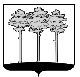 ГОРОДСКАЯ  ДУМА  ГОРОДА  ДИМИТРОВГРАДАУльяновской областиР Е Ш Е Н И Ег. Димитровград  31  мая  2023  года     	                                                                            № 98/864  .Об утверждении отчёта об исполнении бюджетагорода Димитровграда Ульяновской области за 2022 годВ соответствии со статьей 74 Устава муниципального образования «Город Димитровград» Ульяновской области, рассмотрев отчёт об исполнении бюджета города Димитровграда Ульяновской области за 2022 год, представленный Главой города Димитровграда Ульяновской области  Большаковым А.Н., результаты публичных слушаний по отчёту об исполнении бюджета города Димитровграда Ульяновской области за 2022 год, Городская Дума  города Димитровграда Ульяновской области третьего созыва решила: 1. Утвердить отчёт об исполнении бюджета города Димитровграда Ульяновской области за 2022 год по следующим основным характеристикам:1) общий объём доходов в сумме 3 209 347,49039 тыс. руб.;2) общий объём расходов в сумме 3 172 605,31602 тыс. руб.;3) профицит местного бюджета 36 742,17437 тыс. руб.2. Утвердить доходы бюджета города по кодам классификации доходов бюджетов в части фактического исполнения за 2022 год согласно приложению 1 к настоящему решению.3. Утвердить доходы бюджета города по кодам видов доходов, классификации операций сектора государственного управления, относящихся к доходам бюджета города в части фактического исполнения за 2022 год согласно приложению 2 к настоящему решению.4. Утвердить расходы бюджета города по ведомственной структуре расходов бюджета города за 2022 год согласно приложению 3 к настоящему решению.5. Утвердить расходы бюджета города по разделам и подразделам классификации расходов бюджетов за 2022 год согласно приложению 4 к настоящему решению.6. Утвердить источники внутреннего финансирования дефицита бюджета города по кодам классификации источников финансирования дефицитов бюджетов за 2022 год согласно приложению 5 к настоящему решению.7. Настоящее решение подлежит официальному опубликованию и размещению на официальном сайте Городской Думы города Димитровграда Ульяновской области в информационно–телекоммуникационной сети «Интернет».8. Настоящее решение вступает в силу на следующий день после дня его официального опубликования.Единица измерения: руб.Единица измерения: руб.Единица измерения: руб.Единица измерения: тыс. руб.Единица измерения: тыс. руб.Председатель Городской Думы города Димитровграда Ульяновской области                               А.П.ЕрышевГлава города ДимитровградаУльяновской области	А.Н.БольшаковПРИЛОЖЕНИЕ 1к решению Городской Думыгорода ДимитровградаУльяновской области третьего созыва от 31.05.2023 №98/864Доходы бюджета города по кодам классификации доходов бюджетовв части фактического исполнения за 2022 годДоходы бюджета города по кодам классификации доходов бюджетовв части фактического исполнения за 2022 годНаименование показателяНаименование показателяНаименование показателяНаименование показателяКод дохода по бюджетной классификацииИсполненоИсполненоИсполнено11112333Доходы бюджета - ВсегоДоходы бюджета - ВсегоДоходы бюджета - ВсегоДоходы бюджета - ВсегоХ3 209 347 490,393 209 347 490,393 209 347 490,39НАЛОГОВЫЕ И НЕНАЛОГОВЫЕ ДОХОДЫНАЛОГОВЫЕ И НЕНАЛОГОВЫЕ ДОХОДЫНАЛОГОВЫЕ И НЕНАЛОГОВЫЕ ДОХОДЫНАЛОГОВЫЕ И НЕНАЛОГОВЫЕ ДОХОДЫ000 1 00 00000 00 0000 0001 093 849 495,551 093 849 495,551 093 849 495,55НАЛОГИ НА ПРИБЫЛЬ, ДОХОДЫНАЛОГИ НА ПРИБЫЛЬ, ДОХОДЫНАЛОГИ НА ПРИБЫЛЬ, ДОХОДЫНАЛОГИ НА ПРИБЫЛЬ, ДОХОДЫ000 1 01 00000 00 0000 000752 940 783,42752 940 783,42752 940 783,42НАЛОГИ НА ТОВАРЫ (РАБОТЫ, УСЛУГИ), РЕАЛИЗУЕМЫЕ НА ТЕРРИТОРИИ РОССИЙСКОЙ ФЕДЕРАЦИИНАЛОГИ НА ТОВАРЫ (РАБОТЫ, УСЛУГИ), РЕАЛИЗУЕМЫЕ НА ТЕРРИТОРИИ РОССИЙСКОЙ ФЕДЕРАЦИИНАЛОГИ НА ТОВАРЫ (РАБОТЫ, УСЛУГИ), РЕАЛИЗУЕМЫЕ НА ТЕРРИТОРИИ РОССИЙСКОЙ ФЕДЕРАЦИИНАЛОГИ НА ТОВАРЫ (РАБОТЫ, УСЛУГИ), РЕАЛИЗУЕМЫЕ НА ТЕРРИТОРИИ РОССИЙСКОЙ ФЕДЕРАЦИИ000 1 03 00000 00 0000 00011 366 207,8911 366 207,8911 366 207,89НАЛОГИ НА СОВОКУПНЫЙ ДОХОДНАЛОГИ НА СОВОКУПНЫЙ ДОХОДНАЛОГИ НА СОВОКУПНЫЙ ДОХОДНАЛОГИ НА СОВОКУПНЫЙ ДОХОД000 1 05 00000 00 0000 00071 619 718,4571 619 718,4571 619 718,45НАЛОГИ НА ИМУЩЕСТВОНАЛОГИ НА ИМУЩЕСТВОНАЛОГИ НА ИМУЩЕСТВОНАЛОГИ НА ИМУЩЕСТВО000 1 06 00000 00 0000 000114 104 286,43114 104 286,43114 104 286,43ГОСУДАРСТВЕННАЯ ПОШЛИНАГОСУДАРСТВЕННАЯ ПОШЛИНАГОСУДАРСТВЕННАЯ ПОШЛИНАГОСУДАРСТВЕННАЯ ПОШЛИНА000 1 08 00000 00 0000 00019 142 552,3619 142 552,3619 142 552,36ЗАДОЛЖЕННОСТЬ И ПЕРЕРАСЧЕТЫ ПО ОТМЕНЕННЫМ НАЛОГАМ, СБОРАМ И ИНЫМ ОБЯЗАТЕЛЬНЫМ ПЛАТЕЖАМЗАДОЛЖЕННОСТЬ И ПЕРЕРАСЧЕТЫ ПО ОТМЕНЕННЫМ НАЛОГАМ, СБОРАМ И ИНЫМ ОБЯЗАТЕЛЬНЫМ ПЛАТЕЖАМЗАДОЛЖЕННОСТЬ И ПЕРЕРАСЧЕТЫ ПО ОТМЕНЕННЫМ НАЛОГАМ, СБОРАМ И ИНЫМ ОБЯЗАТЕЛЬНЫМ ПЛАТЕЖАМЗАДОЛЖЕННОСТЬ И ПЕРЕРАСЧЕТЫ ПО ОТМЕНЕННЫМ НАЛОГАМ, СБОРАМ И ИНЫМ ОБЯЗАТЕЛЬНЫМ ПЛАТЕЖАМ000 1 09 00000 00 0000 000129,45129,45129,45ДОХОДЫ ОТ ИСПОЛЬЗОВАНИЯ ИМУЩЕСТВА, НАХОДЯЩЕГОСЯ В ГОСУДАРСТВЕННОЙ И МУНИЦИПАЛЬНОЙ СОБСТВЕННОСТИДОХОДЫ ОТ ИСПОЛЬЗОВАНИЯ ИМУЩЕСТВА, НАХОДЯЩЕГОСЯ В ГОСУДАРСТВЕННОЙ И МУНИЦИПАЛЬНОЙ СОБСТВЕННОСТИДОХОДЫ ОТ ИСПОЛЬЗОВАНИЯ ИМУЩЕСТВА, НАХОДЯЩЕГОСЯ В ГОСУДАРСТВЕННОЙ И МУНИЦИПАЛЬНОЙ СОБСТВЕННОСТИДОХОДЫ ОТ ИСПОЛЬЗОВАНИЯ ИМУЩЕСТВА, НАХОДЯЩЕГОСЯ В ГОСУДАРСТВЕННОЙ И МУНИЦИПАЛЬНОЙ СОБСТВЕННОСТИ000 1 11 00000 00 0000 00071 061 730,5271 061 730,5271 061 730,52ПЛАТЕЖИ ПРИ ПОЛЬЗОВАНИИ ПРИРОДНЫМИ РЕСУРСАМИПЛАТЕЖИ ПРИ ПОЛЬЗОВАНИИ ПРИРОДНЫМИ РЕСУРСАМИПЛАТЕЖИ ПРИ ПОЛЬЗОВАНИИ ПРИРОДНЫМИ РЕСУРСАМИПЛАТЕЖИ ПРИ ПОЛЬЗОВАНИИ ПРИРОДНЫМИ РЕСУРСАМИ000 1 12 00000 00 0000 0004 416 449,074 416 449,074 416 449,07ДОХОДЫ ОТ ОКАЗАНИЯ ПЛАТНЫХ УСЛУГ И КОМПЕНСАЦИИ ЗАТРАТ ГОСУДАРСТВАДОХОДЫ ОТ ОКАЗАНИЯ ПЛАТНЫХ УСЛУГ И КОМПЕНСАЦИИ ЗАТРАТ ГОСУДАРСТВАДОХОДЫ ОТ ОКАЗАНИЯ ПЛАТНЫХ УСЛУГ И КОМПЕНСАЦИИ ЗАТРАТ ГОСУДАРСТВАДОХОДЫ ОТ ОКАЗАНИЯ ПЛАТНЫХ УСЛУГ И КОМПЕНСАЦИИ ЗАТРАТ ГОСУДАРСТВА000 1 13 00000 00 0000 0002 491 158,072 491 158,072 491 158,07ДОХОДЫ ОТ ПРОДАЖИ МАТЕРИАЛЬНЫХ И НЕМАТЕРИАЛЬНЫХ АКТИВОВДОХОДЫ ОТ ПРОДАЖИ МАТЕРИАЛЬНЫХ И НЕМАТЕРИАЛЬНЫХ АКТИВОВДОХОДЫ ОТ ПРОДАЖИ МАТЕРИАЛЬНЫХ И НЕМАТЕРИАЛЬНЫХ АКТИВОВДОХОДЫ ОТ ПРОДАЖИ МАТЕРИАЛЬНЫХ И НЕМАТЕРИАЛЬНЫХ АКТИВОВ000 1 14 00000 00 0000 00034 178 904,0334 178 904,0334 178 904,03ШТРАФЫ, САНКЦИИ, ВОЗМЕЩЕНИЕ УЩЕРБАШТРАФЫ, САНКЦИИ, ВОЗМЕЩЕНИЕ УЩЕРБАШТРАФЫ, САНКЦИИ, ВОЗМЕЩЕНИЕ УЩЕРБАШТРАФЫ, САНКЦИИ, ВОЗМЕЩЕНИЕ УЩЕРБА000 1 16 00000 00 0000 00012 498 568,0512 498 568,0512 498 568,05ПРОЧИЕ НЕНАЛОГОВЫЕ ДОХОДЫПРОЧИЕ НЕНАЛОГОВЫЕ ДОХОДЫПРОЧИЕ НЕНАЛОГОВЫЕ ДОХОДЫПРОЧИЕ НЕНАЛОГОВЫЕ ДОХОДЫ000 1 17 00000 00 0000 00029 007,8129 007,8129 007,81БЕЗВОЗМЕЗДНЫЕ ПОСТУПЛЕНИЯБЕЗВОЗМЕЗДНЫЕ ПОСТУПЛЕНИЯБЕЗВОЗМЕЗДНЫЕ ПОСТУПЛЕНИЯБЕЗВОЗМЕЗДНЫЕ ПОСТУПЛЕНИЯ000 2 00 00000 00 0000 0002 115 497 994,842 115 497 994,842 115 497 994,84БЕЗВОЗМЕЗДНЫЕ ПОСТУПЛЕНИЯ ОТ ДРУГИХ БЮДЖЕТОВ БЮДЖЕТНОЙ СИСТЕМЫ РОССИЙСКОЙ ФЕДЕРАЦИИБЕЗВОЗМЕЗДНЫЕ ПОСТУПЛЕНИЯ ОТ ДРУГИХ БЮДЖЕТОВ БЮДЖЕТНОЙ СИСТЕМЫ РОССИЙСКОЙ ФЕДЕРАЦИИБЕЗВОЗМЕЗДНЫЕ ПОСТУПЛЕНИЯ ОТ ДРУГИХ БЮДЖЕТОВ БЮДЖЕТНОЙ СИСТЕМЫ РОССИЙСКОЙ ФЕДЕРАЦИИБЕЗВОЗМЕЗДНЫЕ ПОСТУПЛЕНИЯ ОТ ДРУГИХ БЮДЖЕТОВ БЮДЖЕТНОЙ СИСТЕМЫ РОССИЙСКОЙ ФЕДЕРАЦИИ000 2 02 00000 00 0000 0002 126 728 934,062 126 728 934,062 126 728 934,06БЕЗВОЗМЕЗДНЫЕ ПОСТУПЛЕНИЯ ОТ ГОСУДАРСТВЕННЫХ (МУНИЦИПАЛЬНЫХ) ОРГАНИЗАЦИЙБЕЗВОЗМЕЗДНЫЕ ПОСТУПЛЕНИЯ ОТ ГОСУДАРСТВЕННЫХ (МУНИЦИПАЛЬНЫХ) ОРГАНИЗАЦИЙБЕЗВОЗМЕЗДНЫЕ ПОСТУПЛЕНИЯ ОТ ГОСУДАРСТВЕННЫХ (МУНИЦИПАЛЬНЫХ) ОРГАНИЗАЦИЙБЕЗВОЗМЕЗДНЫЕ ПОСТУПЛЕНИЯ ОТ ГОСУДАРСТВЕННЫХ (МУНИЦИПАЛЬНЫХ) ОРГАНИЗАЦИЙ000 2 03 00000 00 0000 000463 193,29463 193,29463 193,29ПРОЧИЕ БЕЗВОЗМЕЗДНЫЕ ПОСТУПЛЕНИЯПРОЧИЕ БЕЗВОЗМЕЗДНЫЕ ПОСТУПЛЕНИЯПРОЧИЕ БЕЗВОЗМЕЗДНЫЕ ПОСТУПЛЕНИЯПРОЧИЕ БЕЗВОЗМЕЗДНЫЕ ПОСТУПЛЕНИЯ000 2 07 00000 00 0000 0001 137 978,061 137 978,061 137 978,06ДОХОДЫ БЮДЖЕТОВ БЮДЖЕТНОЙ СИСТЕМЫ РОССИЙСКОЙ ФЕДЕРАЦИИ ОТ ВОЗВРАТА ОСТАТКОВ СУБСИДИЙ, СУБВЕНЦИЙ И ИНЫХ МЕЖБЮДЖЕТНЫХ ТРАНСФЕРТОВ, ИМЕЮЩИХ ЦЕЛЕВОЕ НАЗНАЧЕНИЕ, ПРОШЛЫХ ЛЕТДОХОДЫ БЮДЖЕТОВ БЮДЖЕТНОЙ СИСТЕМЫ РОССИЙСКОЙ ФЕДЕРАЦИИ ОТ ВОЗВРАТА ОСТАТКОВ СУБСИДИЙ, СУБВЕНЦИЙ И ИНЫХ МЕЖБЮДЖЕТНЫХ ТРАНСФЕРТОВ, ИМЕЮЩИХ ЦЕЛЕВОЕ НАЗНАЧЕНИЕ, ПРОШЛЫХ ЛЕТДОХОДЫ БЮДЖЕТОВ БЮДЖЕТНОЙ СИСТЕМЫ РОССИЙСКОЙ ФЕДЕРАЦИИ ОТ ВОЗВРАТА ОСТАТКОВ СУБСИДИЙ, СУБВЕНЦИЙ И ИНЫХ МЕЖБЮДЖЕТНЫХ ТРАНСФЕРТОВ, ИМЕЮЩИХ ЦЕЛЕВОЕ НАЗНАЧЕНИЕ, ПРОШЛЫХ ЛЕТДОХОДЫ БЮДЖЕТОВ БЮДЖЕТНОЙ СИСТЕМЫ РОССИЙСКОЙ ФЕДЕРАЦИИ ОТ ВОЗВРАТА ОСТАТКОВ СУБСИДИЙ, СУБВЕНЦИЙ И ИНЫХ МЕЖБЮДЖЕТНЫХ ТРАНСФЕРТОВ, ИМЕЮЩИХ ЦЕЛЕВОЕ НАЗНАЧЕНИЕ, ПРОШЛЫХ ЛЕТ000 2 18 00000 00 0000 000437 127,40437 127,40437 127,40ВОЗВРАТ ОСТАТКОВ СУБСИДИЙ, СУБВЕНЦИЙ И ИНЫХ МЕЖБЮДЖЕТНЫХ ТРАНСФЕРТОВ, ИМЕЮЩИХ ЦЕЛЕВОЕ НАЗНАЧЕНИЕ, ПРОШЛЫХ ЛЕТВОЗВРАТ ОСТАТКОВ СУБСИДИЙ, СУБВЕНЦИЙ И ИНЫХ МЕЖБЮДЖЕТНЫХ ТРАНСФЕРТОВ, ИМЕЮЩИХ ЦЕЛЕВОЕ НАЗНАЧЕНИЕ, ПРОШЛЫХ ЛЕТВОЗВРАТ ОСТАТКОВ СУБСИДИЙ, СУБВЕНЦИЙ И ИНЫХ МЕЖБЮДЖЕТНЫХ ТРАНСФЕРТОВ, ИМЕЮЩИХ ЦЕЛЕВОЕ НАЗНАЧЕНИЕ, ПРОШЛЫХ ЛЕТВОЗВРАТ ОСТАТКОВ СУБСИДИЙ, СУБВЕНЦИЙ И ИНЫХ МЕЖБЮДЖЕТНЫХ ТРАНСФЕРТОВ, ИМЕЮЩИХ ЦЕЛЕВОЕ НАЗНАЧЕНИЕ, ПРОШЛЫХ ЛЕТ000 2 19 00000 00 0000 000-13 269 237,97-13 269 237,97-13 269 237,97ПРИЛОЖЕНИЕ 2ПРИЛОЖЕНИЕ 2ПРИЛОЖЕНИЕ 2ПРИЛОЖЕНИЕ 2ПРИЛОЖЕНИЕ 2к решению Городской Думы к решению Городской Думы к решению Городской Думы к решению Городской Думы к решению Городской Думы города Димитровградагорода Димитровградагорода Димитровградагорода Димитровградагорода ДимитровградаУльяновской области третьего созыва от 31.05.2023 №98/864 Ульяновской области третьего созыва от 31.05.2023 №98/864 Ульяновской области третьего созыва от 31.05.2023 №98/864 Ульяновской области третьего созыва от 31.05.2023 №98/864 Ульяновской области третьего созыва от 31.05.2023 №98/864 Доходы бюджета города по кодам видов доходов, классификации операций сектора государственного управления, относящихся к доходам бюджета города в части фактического исполнения за 2022 годДоходы бюджета города по кодам видов доходов, классификации операций сектора государственного управления, относящихся к доходам бюджета города в части фактического исполнения за 2022 годНаименование показателяКод дохода по бюджетной классификацииИсполнено123Доходы бюджета - ВсегоХ3 209 347 490,39НАЛОГОВЫЕ И НЕНАЛОГОВЫЕ ДОХОДЫ000 1 00 00000 00 0000 0001 093 849 495,55НАЛОГИ НА ПРИБЫЛЬ, ДОХОДЫ000 1 01 00000 00 0000 000752 940 783,42Налог на доходы физических лиц000 1 01 02000 01 0000 110752 940 783,42Налог на доходы физических лиц с доходов, источником которых является налоговый агент, за исключением доходов, в отношении которых исчисление и уплата налога осуществляются в соответствии со статьями 227, 227.1 и 228 Налогового кодекса Российской Федерации000 1 01 02010 01 0000 110714 152 278,46Налог на доходы физических лиц с доходов, полученных от осуществления деятельности физическими лицами, зарегистрированными в качестве индивидуальных предпринимателей, нотариусов, занимающихся частной практикой, адвокатов, учредивших адвокатские кабинеты, и других лиц, занимающихся частной практикой в соответствии со статьей 227 Налогового кодекса Российской Федерации000 1 01 02020 01 0000 1103 468 891,42Налог на доходы физических лиц с доходов, полученных физическими лицами в соответствии со статьей 228 Налогового кодекса Российской Федерации000 1 01 02030 01 0000 1108 488 204,52Налог на доходы физических лиц в виде фиксированных авансовых платежей с доходов, полученных физическими лицами, являющимися иностранными гражданами, осуществляющими трудовую деятельность по найму на основании патента в соответствии со статьей 227.1 Налогового кодекса Российской Федерации000 1 01 02040 01 0000 1102 567 246,94Налог на доходы физических лиц в части суммы налога, превышающей 650 000 рублей, относящейся к части налоговой базы, превышающей 5 000 000 рублей (за исключением налога на доходы физических лиц с сумм прибыли контролируемой иностранной компании, в том числе фиксированной прибыли контролируемой иностранной компании)000 1 01 02080 01 0000 11024 264 162,08НАЛОГИ НА ТОВАРЫ (РАБОТЫ, УСЛУГИ), РЕАЛИЗУЕМЫЕ НА ТЕРРИТОРИИ РОССИЙСКОЙ ФЕДЕРАЦИИ000 1 03 00000 00 0000 00011 366 207,89Акцизы по подакцизным товарам (продукции), производимым на территории Российской Федерации000 1 03 02000 01 0000 11011 366 207,89Доходы от уплаты акцизов на дизельное топливо, подлежащие распределению между бюджетами субъектов Российской Федерации и местными бюджетами с учетом установленных дифференцированных нормативов отчислений в местные бюджеты000 1 03 02230 01 0000 1105 697 960,03Доходы от уплаты акцизов на моторные масла для дизельных и (или) карбюраторных (инжекторных) двигателей, подлежащие распределению между бюджетами субъектов Российской Федерации и местными бюджетами с учетом установленных дифференцированных нормативов отчислений в местные бюджеты000 1 03 02240 01 0000 11030 777,82Доходы от уплаты акцизов на автомобильный бензин, подлежащие распределению между бюджетами субъектов Российской Федерации и местными бюджетами с учетом установленных дифференцированных нормативов отчислений в местные бюджеты000 1 03 02250 01 0000 1106 291 191,38Доходы от уплаты акцизов на прямогонный бензин, подлежащие распределению между бюджетами субъектов Российской Федерации и местными бюджетами с учетом установленных дифференцированных нормативов отчислений в местные бюджеты000 1 03 02260 01 0000 110-653 721,34НАЛОГИ НА СОВОКУПНЫЙ ДОХОД000 1 05 00000 00 0000 00071 619 718,45Налог, взимаемый в связи с применением упрощенной системы налогообложения000 1 05 01000 00 0000 11048 415 092,19Налог, взимаемый с налогоплательщиков, выбравших в качестве объекта налогообложения доходы000 1 05 01010 01 0000 11034 329 665,65Налог, взимаемый с налогоплательщиков, выбравших в качестве объекта налогообложения доходы, уменьшенные на величину расходов000 1 05 01020 01 0000 11014 085 432,39Минимальный налог, зачисляемый в бюджеты субъектов Российской Федерации (за налоговые периоды, истекшие до 1 января 2016 года)000 1 05 01050 01 0000 110-5,85Единый налог на вмененный доход для отдельных видов деятельности000 1 05 02000 02 0000 110-57 559,07Единый налог на вмененный доход для отдельных видов деятельности000 1 05 02010 02 0000 110-58 394,74Единый налог на вмененный доход для отдельных видов деятельности (за налоговые периоды, истекшие до 1 января 2011 года)000 1 05 02020 02 0000 110835,67Единый сельскохозяйственный налог000 1 05 03000 01 0000 110361 421,16Единый сельскохозяйственный налог000 1 05 03010 01 0000 110361 421,16Налог, взимаемый в связи с применением патентной системы налогообложения000 1 05 04000 02 0000 11022 900 764,17Налог, взимаемый в связи с применением патентной системы налогообложения, зачисляемый в бюджеты городских округов000 1 05 04010 02 0000 11022 900 764,17НАЛОГИ НА ИМУЩЕСТВО000 1 06 00000 00 0000 000114 104 286,43Налог на имущество физических лиц000 1 06 01000 00 0000 11035 262 016,10Налог на имущество физических лиц, взимаемый по ставкам, применяемым к объектам налогообложения, расположенным в границах городских округов000 1 06 01020 04 0000 11035 262 016,10Земельный налог000 1 06 06000 00 0000 11078 842 270,33Земельный налог с организаций000 1 06 06030 00 0000 11052 308 199,35Земельный налог с физических лиц000 1 06 06040 00 0000 11026 534 070,98ГОСУДАРСТВЕННАЯ ПОШЛИНА000 1 08 00000 00 0000 00019 142 552,36Государственная пошлина по делам, рассматриваемым в судах общей юрисдикции, мировыми судьями000 1 08 03000 01 0000 11018 722 152,36Государственная пошлина по делам, рассматриваемым в судах общей юрисдикции, мировыми судьями (за исключением Верховного Суда Российской Федерации)000 1 08 03010 01 0000 11018 722 152,36Государственная пошлина за государственную регистрацию, а также за совершение прочих юридически значимых действий000 1 08 07000 01 0000 110420 400,00Государственная пошлина за выдачу разрешения на установку рекламной конструкции000 1 08 07150 01 0000 110120 000,00Государственная пошлина за выдачу специального разрешения на движение по автомобильным дорогам транспортных средств, осуществляющих перевозки опасных, тяжеловесных и (или) крупногабаритных грузов000 1 08 07170 01 0000 110300 400,00ЗАДОЛЖЕННОСТЬ И ПЕРЕРАСЧЕТЫ ПО ОТМЕНЕННЫМ НАЛОГАМ, СБОРАМ И ИНЫМ ОБЯЗАТЕЛЬНЫМ ПЛАТЕЖАМ000 1 09 00000 00 0000 000129,45Налог на прибыль организаций, зачислявшийся до 1 января 2005 года в местные бюджеты000 1 09 01000 00 0000 11028,29Налог на прибыль организаций, зачислявшийся до 1 января 2005 года в местные бюджеты, мобилизуемый на территориях городских округов000 1 09 01020 04 0000 11028,29Налоги на имущество000 1 09 04000 00 0000 110-858,98Налог с имущества, переходящего в порядке наследования или дарения000 1 09 04040 01 0000 110-873,04Земельный налог (по обязательствам, возникшим до 1 января 2006 года)000 1 09 04050 00 0000 11014,06Прочие налоги и сборы (по отмененным местным налогам и сборам)000 1 09 07000 00 0000 110960,14Целевые сборы с граждан и предприятий, учреждений, организаций на содержание милиции, на благоустройство территорий, на нужды образования и другие цели000 1 09 07030 00 0000 110960,14ДОХОДЫ ОТ ИСПОЛЬЗОВАНИЯ ИМУЩЕСТВА, НАХОДЯЩЕГОСЯ В ГОСУДАРСТВЕННОЙ И МУНИЦИПАЛЬНОЙ СОБСТВЕННОСТИ000 1 11 00000 00 0000 00071 061 730,52Доходы, получаемые в виде арендной либо иной платы за передачу в возмездное пользование государственного и муниципального имущества (за исключением имущества бюджетных и автономных учреждений, а также имущества государственных и муниципальных унитарных предприятий, в том числе казенных)000 1 11 05000 00 0000 12065 324 071,86Доходы, получаемые в виде арендной платы за земельные участки, государственная собственность на которые не разграничена, а также средства от продажи права на заключение договоров аренды указанных земельных участков000 1 11 05010 00 0000 12030 569 793,61Доходы, получаемые в виде арендной платы за земли после разграничения государственной собственности на землю, а также средства от продажи права на заключение договоров аренды указанных земельных участков (за исключением земельных участков бюджетных и автономных учреждений)000 1 11 05020 00 0000 1203 391 703,97Доходы от сдачи в аренду имущества, составляющего государственную (муниципальную) казну (за исключением земельных участков)000 1 11 05070 00 0000 12031 362 574,28Платежи от государственных и муниципальных унитарных предприятий000 1 11 07000 00 0000 12046 455,21Доходы от перечисления части прибыли государственных и муниципальных унитарных предприятий, остающейся после уплаты налогов и обязательных платежей000 1 11 07010 00 0000 12046 455,21Прочие доходы от использования имущества и прав, находящихся в государственной и муниципальной собственности (за исключением имущества бюджетных и автономных учреждений, а также имущества государственных и муниципальных унитарных предприятий, в том числе казенных)000 1 11 09000 00 0000 1205 691 203,45Прочие поступления от использования имущества, находящегося в государственной и муниципальной собственности (за исключением имущества бюджетных и автономных учреждений, а также имущества государственных и муниципальных унитарных предприятий, в том числе казенных)000 1 11 09040 00 0000 1204 812 041,14Плата, поступившая в рамках договора за предоставление права на размещение и эксплуатацию нестационарного торгового объекта, установку и эксплуатацию рекламных конструкций на землях или земельных участках, находящихся в государственной или муниципальной собственности, и на землях или земельных участках, государственная собственность на которые не разграничена000 1 11 09080 00 0000 120879 162,31ПЛАТЕЖИ ПРИ ПОЛЬЗОВАНИИ ПРИРОДНЫМИ РЕСУРСАМИ000 1 12 00000 00 0000 0004 416 449,07Плата за негативное воздействие на окружающую среду000 1 12 01000 01 0000 1204 416 449,07Плата за выбросы загрязняющих веществ в атмосферный воздух стационарными объектами000 1 12 01010 01 0000 1201 842 757,59Плата за сбросы загрязняющих веществ в водные объекты000 1 12 01030 01 0000 12010 468,62Плата за размещение отходов производства и потребления000 1 12 01040 01 0000 1202 563 222,86ДОХОДЫ ОТ ОКАЗАНИЯ ПЛАТНЫХ УСЛУГ И КОМПЕНСАЦИИ ЗАТРАТ ГОСУДАРСТВА000 1 13 00000 00 0000 0002 491 158,07Доходы от оказания платных услуг (работ)000 1 13 01000 00 0000 1301 192 705,00Прочие доходы от оказания платных услуг (работ)000 1 13 01990 00 0000 1301 192 705,00Доходы от компенсации затрат государства000 1 13 02000 00 0000 1301 298 453,07Прочие доходы от компенсации затрат государства000 1 13 02990 00 0000 1301 298 453,07ДОХОДЫ ОТ ПРОДАЖИ МАТЕРИАЛЬНЫХ И НЕМАТЕРИАЛЬНЫХ АКТИВОВ000 1 14 00000 00 0000 00034 178 904,03Доходы от реализации имущества, находящегося в государственной и муниципальной собственности (за исключением движимого имущества бюджетных и автономных учреждений, а также имущества государственных и муниципальных унитарных предприятий, в том числе казенных)000 1 14 02000 00 0000 000576 437,00Доходы от реализации имущества, находящегося в собственности городских округов (за исключением имущества муниципальных бюджетных и автономных учреждений, а также имущества муниципальных унитарных предприятий, в том числе казенных), в части реализации материальных запасов по указанному имуществу000 1 14 02040 04 0000 440576 437,00Доходы от продажи земельных участков, находящихся в государственной и муниципальной собственности000 1 14 06000 00 0000 43026 391 494,76Доходы от продажи земельных участков, государственная собственность на которые не разграничена000 1 14 06010 00 0000 43026 391 494,76Доходы от приватизации имущества, находящегося в государственной и муниципальной собственности000 1 14 13000 00 0000 0007 210 972,27Доходы от приватизации имущества, находящегося в собственности городских округов, в части приватизации нефинансовых активов имущества казны000 1 14 13040 04 0000 4107 210 972,27ШТРАФЫ, САНКЦИИ, ВОЗМЕЩЕНИЕ УЩЕРБА000 1 16 00000 00 0000 00012 498 568,05Административные штрафы, установленные Кодексом Российской Федерации об административных правонарушениях000 1 16 01000 01 0000 100172 562,87Административные штрафы, установленные главой 8 Кодекса Российской Федерации об административных правонарушениях, за административные правонарушения в области охраны окружающей среды и природопользования000 1 16 01080 01 0000 10024 000,00Административные штрафы, установленные главой 9 Кодекса Российской Федерации об административных правонарушениях, за административные правонарушения в промышленности, строительстве и энергетике000 1 16 01090 01 0000 1002 000,00Административные штрафы, установленные главой 10 Кодекса Российской Федерации об административных правонарушениях, за административные правонарушения в сельском хозяйстве, ветеринарии и мелиорации земель000 1 16 01100 01 0000 100248,18Административные штрафы, установленные главой 11 Кодекса Российской Федерации об административных правонарушениях, за административные правонарушения на транспорте000 1 16 01110 01 0000 100100,00Административные штрафы, установленные главой 17 Кодекса Российской Федерации об административных правонарушениях, за административные правонарушения, посягающие на институты государственной власти000 1 16 01170 01 0000 1003 772,37Административные штрафы, установленные главой 19 Кодекса Российской Федерации об административных правонарушениях, за административные правонарушения против порядка управления000 1 16 01190 01 0000 100141 500,00Административные штрафы, установленные главой 20 Кодекса Российской Федерации об административных правонарушениях, за административные правонарушения, посягающие на общественный порядок и общественную безопасность000 1 16 01200 01 0000 100942,32Административные штрафы, установленные Кодексом Российской Федерации об административных правонарушениях000 1 16 01000 01 0000 1402 086 784,52Административные штрафы, установленные главой 5 Кодекса Российской Федерации об административных правонарушениях, за административные правонарушения, посягающие на права граждан000 1 16 01050 01 0000 14090 511,57Административные штрафы, установленные главой 6 Кодекса Российской Федерации об административных правонарушениях, за административные правонарушения, посягающие на здоровье, санитарно-эпидемиологическое благополучие населения и общественную нравственность000 1 16 01060 01 0000 140164 974,61Административные штрафы, установленные главой 7 Кодекса Российской Федерации об административных правонарушениях, за административные правонарушения в области охраны собственности000 1 16 01070 01 0000 140362 906,57Административные штрафы, установленные главой 8 Кодекса Российской Федерации об административных правонарушениях, за административные правонарушения в области охраны окружающей среды и природопользования000 1 16 01080 01 0000 1403 746,73Административные штрафы, установленные главой 14 Кодекса Российской Федерации об административных правонарушениях, за административные правонарушения в области предпринимательской деятельности и деятельности саморегулируемых организаций000 1 16 01140 01 0000 140267 859,74Административные штрафы, установленные главой 15 Кодекса Российской Федерации об административных правонарушениях, за административные правонарушения в области финансов, налогов и сборов, страхования, рынка ценных бумаг000 1 16 01150 01 0000 14092 804,74Административные штрафы, установленные главой 17 Кодекса Российской Федерации об административных правонарушениях, за административные правонарушения, посягающие на институты государственной власти000 1 16 01170 01 0000 14033 126,55Административные штрафы, установленные главой 19 Кодекса Российской Федерации об административных правонарушениях, за административные правонарушения против порядка управления000 1 16 01190 01 0000 140649 124,97Административные штрафы, установленные главой 20 Кодекса Российской Федерации об административных правонарушениях, за административные правонарушения, посягающие на общественный порядок и общественную безопасность000 1 16 01200 01 0000 140421 729,04Административные штрафы, установленные законами субъектов Российской Федерации об административных правонарушениях000 1 16 02000 02 0000 140152 007,04Административные штрафы, установленные законами субъектов Российской Федерации об административных правонарушениях, за нарушение муниципальных правовых актов000 1 16 02020 02 0000 140152 007,04Штрафы, неустойки, пени, уплаченные в соответствии с законом или договором в случае неисполнения или ненадлежащего исполнения обязательств перед государственным (муниципальным) органом, органом управления государственным внебюджетным фондом, казенным учреждением, Центральным банком Российской Федерации, иной организацией, действующей от имени Российской Федерации000 1 16 07000 00 0000 1402 301 471,34Штрафы, неустойки, пени, уплаченные в случае просрочки исполнения поставщиком (подрядчиком, исполнителем) обязательств, предусмотренных государственным (муниципальным) контрактом000 1 16 07010 00 0000 140657 598,96Иные штрафы, неустойки, пени, уплаченные в соответствии с законом или договором в случае неисполнения или ненадлежащего исполнения обязательств перед государственным (муниципальным) органом, казенным учреждением, Центральным банком Российской Федерации, государственной корпорацией000 1 16 07090 00 0000 1401 643 872,38Платежи в целях возмещения причиненного ущерба (убытков)000 1 16 10000 00 0000 140499 471,15Платежи по искам о возмещении ущерба, а также платежи, уплачиваемые при добровольном возмещении ущерба, причиненного муниципальному имуществу городского округа (за исключением имущества, закрепленного за муниципальными бюджетными (автономными) учреждениями, унитарными предприятиями)000 1 16 10030 04 0000 14081 981,53Платежи в целях возмещения убытков, причиненных уклонением от заключения муниципального контракта000 1 16 10060 00 0000 14038 199,33Доходы от денежных взысканий (штрафов), поступающие в счет погашения задолженности, образовавшейся до 1 января 2020 года, подлежащие зачислению в бюджеты бюджетной системы Российской Федерации по нормативам, действовавшим в 2019 году000 1 16 10120 00 0000 140379 290,29Платежи, уплачиваемые в целях возмещения вреда000 1 16 11000 01 0000 1407 286 271,13Платежи по искам о возмещении вреда, причиненного окружающей среде, а также платежи, уплачиваемые при добровольном возмещении вреда, причиненного окружающей среде (за исключением вреда, причиненного окружающей среде на особо охраняемых природных территориях, а также вреда, причиненного водным объектам), подлежащие зачислению в бюджет муниципального образования000 1 16 11050 01 0000 1406 960 819,00Платежи, уплачиваемые в целях возмещения вреда, причиняемого автомобильным дорогам000 1 16 11060 01 0000 140325 452,13ПРОЧИЕ НЕНАЛОГОВЫЕ ДОХОДЫ000 1 17 00000 00 0000 00029 007,81Невыясненные поступления000 1 17 01000 00 0000 18024 211,14Невыясненные поступления, зачисляемые в бюджеты городских округов000 1 17 01040 04 0000 18024 211,14Прочие неналоговые доходы000 1 17 05000 00 0000 1804 796,67Прочие неналоговые доходы бюджетов городских округов000 1 17 05040 04 0000 1804 796,67БЕЗВОЗМЕЗДНЫЕ ПОСТУПЛЕНИЯ000 2 00 00000 00 0000 0002 115 497 994,84БЕЗВОЗМЕЗДНЫЕ ПОСТУПЛЕНИЯ ОТ ДРУГИХ БЮДЖЕТОВ БЮДЖЕТНОЙ СИСТЕМЫ РОССИЙСКОЙ ФЕДЕРАЦИИ000 2 02 00000 00 0000 0002 126 728 934,06Дотации бюджетам бюджетной системы Российской Федерации000 2 02 10000 00 0000 150191 844 100,00Дотации на выравнивание бюджетной обеспеченности000 2 02 15001 00 0000 15052 524 800,00Дотации бюджетам на поддержку мер по обеспечению сбалансированности бюджетов000 2 02 15002 00 0000 150137 133 300,00Дотации (гранты) бюджетам за достижение показателей деятельности органов местного самоуправления000 2 02 16549 00 0000 1501 768 000,00Прочие дотации000 2 02 19999 00 0000 150418 000,00Субсидии бюджетам бюджетной системы Российской Федерации (межбюджетные субсидии)000 2 02 20000 00 0000 150479 692 099,82Субсидии бюджетам на строительство, модернизацию, ремонт и содержание автомобильных дорог общего пользования, в том числе дорог в поселениях (за исключением автомобильных дорог федерального значения)000 2 02 20041 00 0000 150155 301 532,51Субсидии бюджетам муниципальных образований на обеспечение мероприятий по переселению граждан из аварийного жилищного фонда, в том числе переселению граждан из аварийного жилищного фонда с учетом необходимости развития малоэтажного жилищного строительства, за счет средств, поступивших от государственной корпорации - Фонда содействия реформированию жилищно-коммунального хозяйства000 2 02 20299 00 0000 150113 249 838,63Субсидии бюджетам муниципальных образований на обеспечение мероприятий по переселению граждан из аварийного жилищного фонда, в том числе переселению граждан из аварийного жилищного фонда с учетом необходимости развития малоэтажного жилищного строительства, за счет средств бюджетов000 2 02 20302 00 0000 15042 752 736,80Субсидии бюджетам на государственную поддержку спортивных организаций, осуществляющих подготовку спортивного резерва для спортивных сборных команд, в том числе спортивных сборных команд Российской Федерации000 2 02 25081 00 0000 1501 000 000,00Субсидии бюджетам на закупку контейнеров для раздельного накопления твердых коммунальных отходов000 2 02 25269 00 0000 1502 388 884,16Субсидии бюджетам на организацию бесплатного горячего питания обучающихся, получающих начальное общее образование в государственных и муниципальных образовательных организациях000 2 02 25304 00 0000 15066 380 500,00Субсидии бюджетам на поддержку творческой деятельности и укрепление материально-технической базы муниципальных театров в населенных пунктах с численностью населения до 300 тысяч человек000 2 02 25466 00 0000 1502 681 200,00Субсидии бюджетам на реализацию мероприятий по обеспечению жильем молодых семей000 2 02 25497 00 0000 1502 932 032,86Субсидии бюджетам на поддержку отрасли культуры000 2 02 25519 00 0000 1507 044 900,00Субсидии бюджетам на реализацию программ формирования современной городской среды000 2 02 25555 00 0000 15071 553 693,00Прочие субсидии000 2 02 29999 00 0000 15014 406 781,86Субвенции бюджетам бюджетной системы Российской Федерации000 2 02 30000 00 0000 1501 330 654 403,19Субвенции местным бюджетам на выполнение передаваемых полномочий субъектов Российской Федерации000 2 02 30024 00 0000 15070 898 791,19Субвенции бюджетам на содержание ребенка в семье опекуна и приемной семье, а также вознаграждение, причитающееся приемному родителю000 2 02 30027 00 0000 15074 351 149,00Прочие субвенции000 2 02 39999 00 0000 1501 185 404 463,00Иные межбюджетные трансферты000 2 02 40000 00 0000 150124 538 331,05Межбюджетные трансферты, передаваемые бюджетам городских округов на проведение мероприятий по обеспечению деятельности советников директора по воспитанию и взаимодействию с детскими общественными объединениями в общеобразовательных организациях000 2 02 45179 04 0000 1501 370 854,01Межбюджетные трансферты, передаваемые бюджетам на ежемесячное денежное вознаграждение за классное руководство педагогическим работникам государственных и муниципальных общеобразовательных организаций000 2 02 45303 00 0000 15040 398 357,44Межбюджетные трансферты, передаваемые бюджетам на финансирование дорожной деятельности в отношении автомобильных дорог общего пользования регионального или межмуниципального, местного значения000 2 02 45784 00 0000 15050 000 000,00Прочие межбюджетные трансферты, передаваемые бюджетам000 2 02 49999 00 0000 15032 769 119,60БЕЗВОЗМЕЗДНЫЕ ПОСТУПЛЕНИЯ ОТ ГОСУДАРСТВЕННЫХ (МУНИЦИПАЛЬНЫХ) ОРГАНИЗАЦИЙ000 2 03 00000 00 0000 000463 193,29Безвозмездные поступления от государственных (муниципальных) организаций в бюджеты городских округов000 2 03 04000 04 0000 150463 193,29Прочие безвозмездные поступления от государственных (муниципальных) организаций в бюджеты городских округов000 2 03 04099 04 0000 150463 193,29ПРОЧИЕ БЕЗВОЗМЕЗДНЫЕ ПОСТУПЛЕНИЯ000 2 07 00000 00 0000 0001 137 978,06Прочие безвозмездные поступления в бюджеты городских округов000 2 07 04000 04 0000 1501 137 978,06Прочие безвозмездные поступления в бюджеты городских округов000 2 07 04050 04 0000 1501 137 978,06ДОХОДЫ БЮДЖЕТОВ БЮДЖЕТНОЙ СИСТЕМЫ РОССИЙСКОЙ ФЕДЕРАЦИИ ОТ ВОЗВРАТА ОСТАТКОВ СУБСИДИЙ, СУБВЕНЦИЙ И ИНЫХ МЕЖБЮДЖЕТНЫХ ТРАНСФЕРТОВ, ИМЕЮЩИХ ЦЕЛЕВОЕ НАЗНАЧЕНИЕ, ПРОШЛЫХ ЛЕТ000 2 18 00000 00 0000 000437 127,40Доходы бюджетов бюджетной системы Российской Федерации от возврата бюджетами бюджетной системы Российской Федерации остатков субсидий, субвенций и иных межбюджетных трансфертов, имеющих целевое назначение, прошлых лет, а также от возврата организациями остатков субсидий прошлых лет000 2 18 00000 00 0000 150437 127,40Доходы бюджетов городских округов от возврата бюджетами бюджетной системы Российской Федерации остатков субсидий, субвенций и иных межбюджетных трансфертов, имеющих целевое назначение, прошлых лет, а также от возврата организациями остатков субсидий прошлых лет000 2 18 00000 04 0000 150437 127,40Доходы бюджетов городских округов от возврата организациями остатков субсидий прошлых лет000 2 18 04000 04 0000 150437 127,40ВОЗВРАТ ОСТАТКОВ СУБСИДИЙ, СУБВЕНЦИЙ И ИНЫХ МЕЖБЮДЖЕТНЫХ ТРАНСФЕРТОВ, ИМЕЮЩИХ ЦЕЛЕВОЕ НАЗНАЧЕНИЕ, ПРОШЛЫХ ЛЕТ000 2 19 00000 00 0000 000-13 269 237,97Возврат остатков субсидий, субвенций и иных межбюджетных трансфертов, имеющих целевое назначение, прошлых лет из бюджетов городских округов000 2 19 00000 04 0000 150-13 269 237,97Возврат прочих остатков субсидий, субвенций и иных межбюджетных трансфертов, имеющих целевое назначение, прошлых лет из бюджетов городских округов000 2 19 60010 04 0000 150-13 269 237,97ПРИЛОЖЕНИЕ 3ПРИЛОЖЕНИЕ 3к решению Городской Думы к решению Городской Думы города Димитровградагорода ДимитровградаУльяновской области третьего созываУльяновской области третьего созываот 31.05.2023 №98/864от 31.05.2023 №98/864Расходы бюджета города по ведомственной структуре расходовбюджета города за 2022 годНаименованиеКВ  СРКФ   СРКЦСРКВРПланИсполненоПроцент исполнения, %ГОРОДСКАЯ ДУМА ГОРОДА ДИМИТРОВГРАДА УЛЬЯНОВСКОЙ ОБЛАСТИ40118 248 079,7118 246 791,6599,99ОБЩЕГОСУДАРСТВЕННЫЕ ВОПРОСЫ401010016 600 350,5316 599 062,4799,99Функционирование законодательных (представительных) органов государственной власти и представительных органов муниципальных образований401010316 563 027,6316 561 739,5799,99Мероприятия в рамках непрограммных направлений деятельности города Димитровграда Ульяновской области401010350 0 00 0000016 563 027,6316 561 739,5799,99Обеспечение деятельности органов местного самоуправления города Димитровграда Ульяновской области401010350 0 00 001029 568 076,689 566 905,2699,99Расходы на выплаты персоналу в целях обеспечения выполнения функций государственными (муниципальными) органами, казенными учреждениями, органами управления государственными внебюджетными фондами401010350 0 00 001021007 475 002,167 474 990,60100,00Закупка товаров, работ и услуг для обеспечения государственных (муниципальных) нужд401010350 0 00 001022002 093 074,522 091 914,6699,94Депутаты Городской Думы города Димитровграда Ульяновской области401010350 0 00 001041 685 912,471 685 901,70100,00Расходы на выплаты персоналу в целях обеспечения выполнения функций государственными (муниципальными) органами, казенными учреждениями, органами управления государственными внебюджетными фондами401010350 0 00 001041001 685 912,471 685 901,70100,00Председатель Городской Думы города Димитровграда Ульяновской области401010350 0 00 001052 201 063,002 201 005,98100,00Расходы на выплаты персоналу в целях обеспечения выполнения функций государственными (муниципальными) органами, казенными учреждениями, органами управления государственными внебюджетными фондами401010350 0 00 001051002 201 063,002 201 005,98100,00Возмещение расходов, связанных с осуществлением полномочий депутата Городской Думы города Димитровграда Ульяновской области401010350 0 00 00111331 740,00331 731,91100,00Расходы на выплаты персоналу в целях обеспечения выполнения функций государственными (муниципальными) органами, казенными учреждениями, органами управления государственными внебюджетными фондами401010350 0 00 00111100331 740,00331 731,91100,00Единовременная выплата при предоставлении ежегодного оплачиваемого отпуска депутату Городской Думы города Димитровграда Ульяновской области и оплаты разницы количества дней отпуска по основному месту работы и 45 календарными днями401010350 0 00 001122 767 438,822 767 398,06100,00Расходы на выплаты персоналу в целях обеспечения выполнения функций государственными (муниципальными) органами, казенными учреждениями, органами управления государственными внебюджетными фондами401010350 0 00 001121002 767 438,822 767 398,06100,00Выплата денежной компенсации депутату Городской Думы города Димитровграда Ульяновской области, осуществляющему свои полномочия на непостоянной основе, за период осуществления полномочий с освобождением от работы401010350 0 00 001138 796,668 796,66100,00Расходы на выплаты персоналу в целях обеспечения выполнения функций государственными (муниципальными) органами, казенными учреждениями, органами управления государственными внебюджетными фондами401010350 0 00 001131008 796,668 796,66100,00Другие общегосударственные вопросы401011337 322,9037 322,90100,00Мероприятия в рамках непрограммных направлений деятельности города Димитровграда Ульяновской области401011350 0 00 0000037 322,9037 322,90100,00Прочие выплаты по обязательствам города Димитровграда Ульяновской области401011350 0 00 0030537 322,9037 322,90100,00Иные бюджетные ассигнования401011350 0 00 0030580037 322,9037 322,90100,00СОЦИАЛЬНАЯ ПОЛИТИКА40110001 647 729,181 647 729,18100,00Пенсионное обеспечение40110011 647 729,181 647 729,18100,00Мероприятия в рамках непрограммных направлений деятельности города Димитровграда Ульяновской области401100150 0 00 000001 647 729,181 647 729,18100,00Доплаты к пенсиям лиц, осуществляющих полномочия депутата Городской Думы города Димитровграда Ульяновской области, выборных должностных лиц города Димитровграда Ульяновской области, муниципальных служащих города Димитровграда Ульяновской области401100150 0 00 005011 647 729,181 647 729,18100,00Социальное обеспечение и иные выплаты населению401100150 0 00 005013001 647 729,181 647 729,18100,00КОНТРОЛЬНО-СЧЕТНАЯ ПАЛАТА ГОРОДА ДИМИТРОВГРАДА УЛЬЯНОВСКОЙ ОБЛАСТИ4057 827 330,827 816 174,6099,86ОБЩЕГОСУДАРСТВЕННЫЕ ВОПРОСЫ40501007 827 330,827 816 174,6099,86Обеспечение деятельности финансовых, налоговых и таможенных органов и органов финансового (финансово-бюджетного) надзора40501067 808 330,827 797 174,6099,86Мероприятия в рамках непрограммных направлений деятельности города Димитровграда Ульяновской области405010650 0 00 000007 808 330,827 797 174,6099,86Обеспечение деятельности органов местного самоуправления города Димитровграда Ульяновской области405010650 0 00 001025 092 783,825 081 698,7999,78Расходы на выплаты персоналу в целях обеспечения выполнения функций государственными (муниципальными) органами, казенными учреждениями, органами управления государственными внебюджетными фондами405010650 0 00 001021004 371 953,004 361 782,3799,77Закупка товаров, работ и услуг для обеспечения государственных (муниципальных) нужд405010650 0 00 00102200720 830,82719 916,4299,87Председатель Контрольно-счётной палаты города Димитровграда Ульяновской области и его заместитель405010650 0 00 001032 715 547,002 715 475,81100,00Расходы на выплаты персоналу в целях обеспечения выполнения функций государственными (муниципальными) органами, казенными учреждениями, органами управления государственными внебюджетными фондами405010650 0 00 001031002 715 547,002 715 475,81100,00Другие общегосударственные вопросы405011319 000,0019 000,00100,00Мероприятия в рамках непрограммных направлений деятельности города Димитровграда Ульяновской области405011350 0 00 0000019 000,0019 000,00100,00Прочие выплаты по обязательствам города Димитровграда Ульяновской области405011350 0 00 0030519 000,0019 000,00100,00Иные бюджетные ассигнования405011350 0 00 0030580019 000,0019 000,00100,00УПРАВЛЕНИЕ ФИНАНСОВ И МУНИЦИПАЛЬНЫХ ЗАКУПОК ГОРОДА ДИМИТРОВГРАДА УЛЬЯНОВСКОЙ ОБЛАСТИ44236 658 317,2236 553 227,9899,71ОБЩЕГОСУДАРСТВЕННЫЕ ВОПРОСЫ442010021 034 723,1520 929 633,9199,50Обеспечение деятельности финансовых, налоговых и таможенных органов и органов финансового (финансово-бюджетного) надзора442010618 243 129,9018 138 040,6699,42Муниципальная программа "Управление муниципальными финансами и муниципальным долгом города Димитровграда Ульяновской области"442010629 0 00 0000017 709 822,7417 604 733,5099,41Подпрограмма "Обеспечение реализации муниципальной программы"442010629 2 00 0000017 709 822,7417 604 733,5099,41Основное мероприятие "Организация составления и исполнения бюджета города Димитровграда, а также осуществление иных полномочий"442010629 2 01 0000017 709 822,7417 604 733,5099,41Обеспечение деятельности органов местного самоуправления города Димитровграда Ульяновской области442010629 2 01 0010217 709 822,7417 604 733,5099,41Расходы на выплаты персоналу в целях обеспечения выполнения функций государственными (муниципальными) органами, казенными учреждениями, органами управления государственными внебюджетными фондами442010629 2 01 0010210016 932 995,7916 849 172,1199,50Закупка товаров, работ и услуг для обеспечения государственных (муниципальных) нужд442010629 2 01 00102200776 826,95755 561,3997,26Мероприятия в рамках непрограммных направлений деятельности города Димитровграда Ульяновской области442010650 0 00 00000533 307,16533 307,16100,00Дотации бюджетам поселений и городских округов Ульяновской области, являющихся победителями регионального этапа Всероссийского конкурса "Лучшая муниципальная практика"442010650 0 00 72170228 000,00228 000,00100,00Расходы на выплаты персоналу в целях обеспечения выполнения функций государственными (муниципальными) органами, казенными учреждениями, органами управления государственными внебюджетными фондами442010650 0 00 72170100228 000,00228 000,00100,00Расходные обязательства в целях поощрения муниципальных управленческих команд за достижение наилучших значений показателей социально-экономического развития442010650 0 00 72210305 307,16305 307,16100,00Расходы на выплаты персоналу в целях обеспечения выполнения функций государственными (муниципальными) органами, казенными учреждениями, органами управления государственными внебюджетными фондами442010650 0 00 72210100305 307,16305 307,16100,00Другие общегосударственные вопросы44201132 791 593,252 791 593,25100,00Муниципальная программа "Управление муниципальными финансами и муниципальным долгом города Димитровграда Ульяновской области"442011329 0 00 000002 520 669,002 520 669,00100,00Подпрограмма "Обеспечение реализации муниципальной программы"442011329 2 00 000002 520 669,002 520 669,00100,00Основное мероприятие "Организация составления и исполнения бюджета города Димитровграда, а также осуществление иных полномочий"442011329 2 01 000002 520 669,002 520 669,00100,00Мероприятия по организации бюджетного процесса города Димитровграда Ульяновской области442011329 2 01 003042 520 669,002 520 669,00100,00Закупка товаров, работ и услуг для обеспечения государственных (муниципальных) нужд442011329 2 01 003042002 520 669,002 520 669,00100,00Мероприятия в рамках непрограммных направлений деятельности города Димитровграда Ульяновской области442011350 0 00 00000270 924,25270 924,25100,00Прочие выплаты по обязательствам города Димитровграда Ульяновской области442011350 0 00 00305270 924,25270 924,25100,00Иные бюджетные ассигнования442011350 0 00 00305800270 924,25270 924,25100,00ОБРАЗОВАНИЕ44207001 195,001 195,00100,00Профессиональная подготовка, переподготовка и повышение квалификации44207051 195,001 195,00100,00Муниципальная программа "Развитие муниципального управления в городе Димитровграде Ульяновской области"442070524 0 00 000001 195,001 195,00100,00Основное мероприятие "Организация обучения муниципальных служащих и технических работников"442070524 0 02 000001 195,001 195,00100,00Организация дополнительного профессионального образования муниципальных служащих и технических работников Администрации города Димитровграда Ульяновской области442070524 0 02 003151 195,001 195,00100,00Закупка товаров, работ и услуг для обеспечения государственных (муниципальных) нужд442070524 0 02 003152001 195,001 195,00100,00ОБСЛУЖИВАНИЕ ГОСУДАРСТВЕННОГО (МУНИЦИПАЛЬНОГО) ДОЛГА442130015 622 399,0715 622 399,07100,00Обслуживание государственного  (муниципального) внутреннего долга442130115 622 399,0715 622 399,07100,00Муниципальная программа "Управление муниципальными финансами и муниципальным долгом города Димитровграда Ульяновской области"442130129 0 00 0000015 622 399,0715 622 399,07100,00Подпрограмма "Управление муниципальным долгом города Димитровграда Ульяновской области"442130129 1 00 0000015 622 399,0715 622 399,07100,00Основное мероприятие "Своевременное исполнение обязательств по обслуживанию муниципального долга города"442130129 1 01 0000015 622 399,0715 622 399,07100,00Процентные платежи по долговым обязательствам города Димитровграда Ульяновской области442130129 1 01 0030015 622 399,0715 622 399,07100,00Обслуживание государственного (муниципального) долга442130129 1 01 0030070015 622 399,0715 622 399,07100,00КОМИТЕТ ПО УПРАВЛЕНИЮ ИМУЩЕСТВОМ ГОРОДА ДИМИТРОВГРАДА443234 620 305,25204 089 179,7386,99ОБЩЕГОСУДАРСТВЕННЫЕ ВОПРОСЫ443010062 037 847,1661 555 379,8199,22Другие общегосударственные вопросы443011362 037 847,1661 555 379,8199,22Муниципальная программа "Управление муниципальным имуществом города Димитровграда Ульяновской области"443011302 0 00 0000016 572 668,2116 090 200,8697,09Основное мероприятие "Обеспечение деятельности Комитета по управлению имуществом города Димитровграда Ульяновской области"443011302 0 01 0000015 241 254,4115 129 159,1199,26Обеспечение деятельности органов местного самоуправления города Димитровграда Ульяновской области443011302 0 01 0010215 182 254,4115 070 159,1199,26Расходы на выплаты персоналу в целях обеспечения выполнения функций государственными (муниципальными) органами, казенными учреждениями, органами управления государственными внебюджетными фондами443011302 0 01 0010210014 503 264,1014 396 503,2699,26Закупка товаров, работ и услуг для обеспечения государственных (муниципальных) нужд443011302 0 01 00102200678 990,31673 655,8599,21Расходные обязательства на поддержку мер по обеспечению сбалансированности местных бюджетов443011302 0 01 7211059 000,0059 000,00100,00Расходы на выплаты персоналу в целях обеспечения выполнения функций государственными (муниципальными) органами, казенными учреждениями, органами управления государственными внебюджетными фондами443011302 0 01 7211010059 000,0059 000,00100,00Основное мероприятие "Организация работы по управлению развитием объектов муниципального имущества и земельных участков города Димитровграда Ульяновской области"443011302 0 02 000001 331 413,80961 041,7572,18Содержание имущества муниципальной казны города Димитровграда Ульяновской области443011302 0 02 00301450 071,9579 699,9017,71Закупка товаров, работ и услуг для обеспечения государственных (муниципальных) нужд443011302 0 02 00301200450 071,9579 699,9017,71Оценка недвижимости, признание прав и регулирование отношений по муниципальной собственности города Димитровграда Ульяновской области443011302 0 02 00302881 341,85881 341,85100,00Закупка товаров, работ и услуг для обеспечения государственных (муниципальных) нужд443011302 0 02 00302200209 814,18209 814,18100,00Иные бюджетные ассигнования443011302 0 02 00302800671 527,67671 527,67100,00Мероприятия в рамках непрограммных направлений деятельности города Димитровграда Ульяновской области443011350 0 00 0000045 465 178,9545 465 178,95100,00Прочие выплаты по обязательствам города Димитровграда Ульяновской области443011350 0 00 0030535 017 823,0535 017 823,05100,00Иные бюджетные ассигнования443011350 0 00 0030580035 017 823,0535 017 823,05100,00Погашение кредиторской задолженности443011350 0 00 0036910 268 316,5310 268 316,53100,00Закупка товаров, работ и услуг для обеспечения государственных (муниципальных) нужд443011350 0 00 0036920010 268 316,5310 268 316,53100,00Расходные обязательства в целях поощрения муниципальных управленческих команд за достижение наилучших значений показателей социально-экономического развития443011350 0 00 72210179 039,37179 039,37100,00Расходы на выплаты персоналу в целях обеспечения выполнения функций государственными (муниципальными) органами, казенными учреждениями, органами управления государственными внебюджетными фондами443011350 0 00 72210100179 039,37179 039,37100,00НАЦИОНАЛЬНАЯ ЭКОНОМИКА4430400487 282,54475 782,5497,64Другие вопросы в области национальной экономики4430412487 282,54475 782,5497,64Муниципальная программа "Управление муниципальным имуществом города Димитровграда Ульяновской области"443041202 0 00 00000438 802,54427 302,5497,38Основное мероприятие "Организация работы по управлению развитием объектов муниципального имущества и земельных участков города Димитровграда Ульяновской области"443041202 0 02 00000438 802,54427 302,5497,38Мероприятия по землеустройству и землепользованию города Димитровграда Ульяновской области443041202 0 02 00303438 802,54427 302,5497,38Закупка товаров, работ и услуг для обеспечения государственных (муниципальных) нужд443041202 0 02 00303200438 802,54427 302,5497,38Муниципальная программа "Создание комфортной среды и улучшение архитектурного облика города Димитровграда Ульяновской области "4430412 25 0 00 0000048 480,0048 480,00100,00Основное мероприятие "Проведение мероприятий в целях благоустройства территорий"4430412 25 0 05 0000048 480,0048 480,00100,00Постановка на кадастровый учет границ придомовых территорий, не имеющих границ4430412 25 0 05 0034648 480,0048 480,00100,00Закупка товаров, работ и услуг для обеспечения государственных (муниципальных) нужд4430412 25 0 05 0034620048 480,0048 480,00100,00ЖИЛИЩНО-КОММУНАЛЬНОЕ ХОЗЯЙСТВО4430500172 093 980,55142 056 822,3882,55Жилищное хозяйство4430501172 093 980,55142 056 822,3882,55Муниципальная программа "Переселение граждан, проживающих на территории города Димитровграда Ульяновской области, из многоквартирных домов, признанных аварийными после 1 января 2012 года"443050111 0 00 00000170 233 627,17140 196 469,0082,36Основное мероприятие "Снос аварийного жилищного фонда"443050111 0 03 00000661 500,00661 500,00100,00Снос аварийного жилищного фонда после расселения граждан443050111 0 03 00312661 500,00661 500,00100,00Закупка товаров, работ и услуг для обеспечения государственных (муниципальных) нужд443050111 0 03 00312200661 500,00661 500,00100,00Основное мероприятие "Определение рыночной стоимости жилых помещений (квартир)"443050111 0 04 0000060 000,0060 000,00100,00Определение рыночной стоимости жилых помещений (квартир) аварийного жилищного фонда443050111 0 04 0030860 000,0060 000,00100,00Закупка товаров, работ и услуг для обеспечения государственных (муниципальных) нужд443050111 0 04 0030820060 000,0060 000,00100,00Основное мероприятие "Реализация регионального проекта Ульяновской области "Обеспечение устойчивого сокращения непригодного для проживания жилищного фонда", направленного на достижение соответствующих результатов реализации федерального проекта "Обеспечение устойчивого сокращения непригодного для проживания жилищного фонда"443050111 0 F3 00000169 512 127,17139 474 969,0082,28Обеспечение мероприятий по переселению граждан из аварийного жилищного фонда, в том числе переселению граждан из аварийного жилищного фонда за счет средств гос.корпорации - Фонда содействия реформированию жилищно-коммунального хозяйства443050111 0 F3 67483115 902 951,89103 775 379,5389,54Капитальные вложения в объекты государственной (муниципальной) собственности443050111 0 F3 6748340071 440 606,7964 897 762,1890,84Иные бюджетные ассигнования443050111 0 F3 6748380044 462 345,1038 877 617,3587,44Обеспечение мероприятий по переселению граждан из аварийного жилищного фонда, в том числе переселению граждан из аварийного жилищного фонда с учетом необходимости развития жилищного строительства443050111 0 F3 6748446 454 499,3828 559 671,5761,48Капитальные вложения в объекты государственной (муниципальной) собственности443050111 0 F3 6748440043 303 149,6426 725 950,2661,72Иные бюджетные ассигнования443050111 0 F3 674848003 151 349,741 833 721,3158,19Софинансирование мероприятий по переселению граждан из аварийного жилищного фонда, в том числе переселению граждан из аварийного жилищного фонда с учетом необходимости развития жилищного строительства443050111 0 F3 6748S7 154 675,907 139 917,9099,79Капитальные вложения в объекты государственной (муниципальной) собственности443050111 0 F3 6748S4006 681 487,566 681 487,56100,00Иные бюджетные ассигнования443050111 0 F3 6748S800473 188,34458 430,3496,88Мероприятия в рамках непрограммных направлений деятельности города Димитровграда Ульяновской области443050150 0 00 000001 860 353,381 860 353,38100,00Прочие выплаты по обязательствам города Димитровграда Ульяновской области443050150 0 00 003051 831 000,001 831 000,00100,00Иные бюджетные ассигнования443050150 0 00 003058001 831 000,001 831 000,00100,00Уплата взносов на капитальный ремонт общего имущества многоквартирного дома443050150 0 00 0036029 353,3829 353,38100,00Закупка товаров, работ и услуг для обеспечения государственных (муниципальных) нужд443050150 0 00 0036020029 353,3829 353,38100,00ОБРАЗОВАНИЕ44307001 195,001 195,00100,00Профессиональная подготовка, переподготовка и повышение квалификации44307051 195,001 195,00100,00Муниципальная программа "Развитие муниципального управления в городе Димитровграде Ульяновской области"443070524 0 00 000001 195,001 195,00100,00Основное мероприятие "Организация обучения муниципальных служащих и технических работников"443070524 0 02 000001 195,001 195,00100,00Организация дополнительного профессионального образования муниципальных служащих и технических работников Администрации города Димитровграда Ульяновской области443070524 0 02 003151 195,001 195,00100,00Закупка товаров, работ и услуг для обеспечения государственных (муниципальных) нужд443070524 0 02 003152001 195,001 195,00100,00АДМИНИСТРАЦИЯ ГОРОДА ДИМИТРОВГРАДА УЛЬЯНОВСКОЙ ОБЛАСТИ446264 088 213,19259 935 765,8098,43ОБЩЕГОСУДАРСТВЕННЫЕ ВОПРОСЫ4460100142 276 420,23140 779 443,4598,95Функционирование высшего должностного лица субъекта Российской Федерации и муниципального образования44601022 314 771,532 314 771,53100,00Мероприятия в рамках непрограммных направлений деятельности города Димитровграда Ульяновской области446010250 0 00 000002 314 771,532 314 771,53100,00Глава города Димитровграда Ульяновской области446010250 0 00 001012 314 771,532 314 771,53100,00Расходы на выплаты персоналу в целях обеспечения выполнения функций государственными (муниципальными) органами, казенными учреждениями, органами управления государственными внебюджетными фондами446010250 0 00 001011002 314 771,532 314 771,53100,00Функционирование Правительства Российской Федерации, высших исполнительных органов государственной власти субъектов Российской Федерации, местных администраций446010452 362 892,3252 361 568,05100,00Мероприятия в рамках непрограммных направлений деятельности города Димитровграда Ульяновской области446010450 0 00 0000052 362 892,3252 361 568,05100,00Обеспечение деятельности органов местного самоуправления города Димитровграда Ульяновской области446010450 0 00 0010244 938 252,5144 936 928,24100,00Расходы на выплаты персоналу в целях обеспечения выполнения функций государственными (муниципальными) органами, казенными учреждениями, органами управления государственными внебюджетными фондами446010450 0 00 0010210044 690 932,7744 689 608,50100,00Закупка товаров, работ и услуг для обеспечения государственных (муниципальных) нужд446010450 0 00 00102200243 499,00243 499,00100,00Социальное обеспечение и иные выплаты населению446010450 0 00 001023003 820,743 820,74100,00Расходные обязательства на поддержку мер по обеспечению сбалансированности местных бюджетов446010450 0 00 721106 665 951,856 665 951,85100,00Расходы на выплаты персоналу в целях обеспечения выполнения функций государственными (муниципальными) органами, казенными учреждениями, органами управления государственными внебюджетными фондами446010450 0 00 721101006 665 951,856 665 951,85100,00Дотации бюджетам поселений и городских округов Ульяновской области, являющихся победителями регионального этапа Всероссийского конкурса "Лучшая муниципальная практика"446010450 0 00 72170138 722,89138 722,89100,00Расходы на выплаты персоналу в целях обеспечения выполнения функций государственными (муниципальными) органами, казенными учреждениями, органами управления государственными внебюджетными фондами446010450 0 00 72170100138 722,89138 722,89100,00Расходные обязательства в целях поощрения муниципальных управленческих команд за достижение наилучших значений показателей социально-экономического развития446010450 0 00 72210619 965,07619 965,07100,00Расходы на выплаты персоналу в целях обеспечения выполнения функций государственными (муниципальными) органами, казенными учреждениями, органами управления государственными внебюджетными фондами446010450 0 00 72210100619 965,07619 965,07100,00Другие общегосударственные вопросы446011387 598 756,3886 103 103,8798,29Муниципальная программа "Обеспечение правопорядка и безопасности жизнедеятельности на территории города Димитровграда Ульяновской области"446011328 0 00 000001 496 835,481 496 835,48100,00Основное мероприятие "Профилактика правонарушений"446011328 0 01 000001 317 735,481 317 735,48100,00Обеспечение бесперебойной работы видеокамер АПК "Безопасный город"446011328 0 01 003981 317 735,481 317 735,48100,00Закупка товаров, работ и услуг для обеспечения государственных (муниципальных) нужд446011328 0 01 003982001 317 735,481 317 735,48100,00Основное мероприятие "Гражданская оборона и предупреждение ЧС"446011328 0 04 00000179 100,00179 100,00100,00Капитальный ремонт защитного сооружения по адресу г.Димитровград, ул.Хмельницкого, 93446011328 0 04 00390179 100,00179 100,00100,00Закупка товаров, работ и услуг для обеспечения государственных (муниципальных) нужд446011328 0 04 00390200179 100,00179 100,00100,00Мероприятия в рамках непрограммных направлений деятельности города Димитровграда Ульяновской области446011350 0 00 0000086 101 920,9084 606 268,3998,26Обеспечение деятельности казенных учреждений города Димитровграда Ульяновской области446011350 0 00 0019915 787 079,1815 540 143,1898,44Расходы на выплаты персоналу в целях обеспечения выполнения функций государственными (муниципальными) органами, казенными учреждениями, органами управления государственными внебюджетными фондами446011350 0 00 0019910014 462 222,3314 301 771,9498,89Закупка товаров, работ и услуг для обеспечения государственных (муниципальных) нужд446011350 0 00 001992001 291 950,481 205 464,8793,31Социальное обеспечение и иные выплаты населению446011350 0 00 0019930032 906,3732 906,37100,00Прочие выплаты по обязательствам города Димитровграда Ульяновской области446011350 0 00 003055 561 556,005 561 556,00100,00Иные бюджетные ассигнования446011350 0 00 003058005 561 556,005 561 556,00100,00Обеспечение деятельности казенных учреждений хозяйственного обслуживания города Димитровграда Ульяновской области 446011350 0 00 0049949 123 750,5648 226 347,7898,17Расходы на выплаты персоналу в целях обеспечения выполнения функций государственными (муниципальными) органами, казенными учреждениями, органами управления государственными внебюджетными фондами446011350 0 00 0049910024 643 409,0024 073 081,3797,69Закупка товаров, работ и услуг для обеспечения государственных (муниципальных) нужд446011350 0 00 0049920024 423 214,0624 096 138,9198,66Социальное обеспечение и иные выплаты населению446011350 0 00 004993002 546,502 546,50100,00Иные бюджетные ассигнования446011350 0 00 0049980054 581,0054 581,00100,00План общественно-значимых мероприятий446011350 0 00 0061749 495,0049 495,00100,00Закупка товаров, работ и услуг для обеспечения государственных (муниципальных) нужд446011350 0 00 0061720049 495,0049 495,00100,00Осуществление отдельных полномочий по составлению (изменению) списков кандидатов в присяжные заседатели федеральных судов общей юрисдикции в Российской Федерации446011350 0 00 51200335 600,000,000,00Закупка товаров, работ и услуг для обеспечения государственных (муниципальных) нужд446011350 0 00 51200200335 600,000,000,00Организация и обеспечение деятельности муниципальных комиссий по делам несовершеннолетних и защите их прав в Ульяновской области446011350 0 00 710102 179 500,002 179 500,00100,00Расходы на выплаты персоналу в целях обеспечения выполнения функций государственными (муниципальными) органами, казенными учреждениями, органами управления государственными внебюджетными фондами446011350 0 00 710101002 062 380,002 062 380,00100,00Закупка товаров, работ и услуг для обеспечения государственных (муниципальных) нужд446011350 0 00 71010200117 120,00117 120,00100,00Проведение на территории Ульяновской области публичных мероприятий446011350 0 00 710308 200,001 499,9518,29Расходы на выплаты персоналу в целях обеспечения выполнения функций государственными (муниципальными) органами, казенными учреждениями, органами управления государственными внебюджетными фондами446011350 0 00 710301003 600,001 499,9541,67Закупка товаров, работ и услуг для обеспечения государственных (муниципальных) нужд446011350 0 00 710302004 600,000,000,00Осуществление ежемесячной денежной выплаты на обеспечение проезда детей-сирот и детей, оставшихся без попечения родителей, а также лиц из числа детей-сирот и детей, оставшихся без попечения родителей, обучающихся в муниципальных образовательных организациях, на городском, пригородном, в сельской местности на внутрирайонном транспорте (кроме такси), а также проезда один раз в год к месту жительства и обратно к месту обучения446011350 0 00 710408 962,680,000,00Закупка товаров, работ и услуг для обеспечения государственных (муниципальных) нужд446011350 0 00 710402008 962,680,000,00Осуществление ежемесячной выплаты на содержание ребёнка в семье опекуна (попечителя) и приёмной семье, а также осуществление выплаты приёмным родителям причитающегося им вознаграждения446011350 0 00 71050377 154,79377 103,7999,99Закупка товаров, работ и услуг для обеспечения государственных (муниципальных) нужд446011350 0 00 71050200339 660,94339 660,94100,00Иные бюджетные ассигнования446011350 0 00 7105080037 493,8537 442,8599,86Расходные обязательства на поддержку мер по обеспечению сбалансированности местных бюджетов446011350 0 00 7211012 582 300,0012 582 300,00100,00Расходы на выплаты персоналу в целях обеспечения выполнения функций государственными (муниципальными) органами, казенными учреждениями, органами управления государственными внебюджетными фондами446011350 0 00 7211010012 582 300,0012 582 300,00100,00Дотации бюджетам поселений и городских округов Ульяновской области, являющихся победителями регионального этапа Всероссийского конкурса "Лучшая муниципальная практика"446011350 0 00 7217051 277,1151 277,11100,00Закупка товаров, работ и услуг для обеспечения государственных (муниципальных) нужд446011350 0 00 7217020051 277,1151 277,11100,00Расходные обязательства в целях поощрения муниципальных управленческих команд за достижение наилучших значений показателей социально-экономического развития446011350 0 00 7221037 045,5837 045,58100,00Расходы на выплаты персоналу в целях обеспечения выполнения функций государственными (муниципальными) органами, казенными учреждениями, органами управления государственными внебюджетными фондами446011350 0 00 7221010037 045,5837 045,58100,00НАЦИОНАЛЬНАЯ БЕЗОПАСНОСТЬ И ПРАВООХРАНИТЕЛЬНАЯ ДЕЯТЕЛЬНОСТЬ446030020 109 080,3019 940 311,6599,16Гражданская оборона446030919 939 580,3019 770 811,6599,15Муниципальная программа "Обеспечение правопорядка и безопасности жизнедеятельности на территории города Димитровграда Ульяновской области"446030928 0 00 0000010 000,0010 000,00100,00Основное мероприятие "Пожарная безопасность"446030928 0 05 0000010 000,0010 000,00100,00Издание буклетов, памяток и другой печатной продукции связанной с безопасностью жизнедеятельности446030928 0 05 0034110 000,0010 000,00100,00Закупка товаров, работ и услуг для обеспечения государственных (муниципальных) нужд446030928 0 05 0034120010 000,0010 000,00100,00Мероприятия в рамках непрограммных направлений деятельности города Димитровграда Ульяновской области446030950 0 00 0000019 929 580,3019 760 811,6599,15Прочие выплаты по обязательствам города Димитровграда Ульяновской области446030950 0 00 0030525 376,7425 376,74100,00Иные бюджетные ассигнования446030950 0 00 0030580025 376,7425 376,74100,00Обеспечение деятельности казенных учреждений в сфере гражданской защиты города Димитровграда Ульяновской области446030950 0 00 0059916 017 323,5615 848 554,9198,95Расходы на выплаты персоналу в целях обеспечения выполнения функций государственными (муниципальными) органами, казенными учреждениями, органами управления государственными внебюджетными фондами446030950 0 00 0059910013 228 132,2213 094 019,9398,99Закупка товаров, работ и услуг для обеспечения государственных (муниципальных) нужд446030950 0 00 005992002 744 102,342 709 445,9898,74Иные бюджетные ассигнования446030950 0 00 0059980045 089,0045 089,00100,00Средства выделенные из резервного фонда Администрации города Димитровграда446030950 0 00 00903114 880,00114 880,00100,00Закупка товаров, работ и услуг для обеспечения государственных (муниципальных) нужд446030950 0 00 00903200114 880,00114 880,00100,00Расходные обязательства на поддержку мер по обеспечению сбалансированности местных бюджетов446030950 0 00 721103 772 000,003 772 000,00100,00Расходы на выплаты персоналу в целях обеспечения выполнения функций государственными (муниципальными) органами, казенными учреждениями, органами управления государственными внебюджетными фондами446030950 0 00 721101003 772 000,003 772 000,00100,00Защита населения и территории от чрезвычайных ситуаций природного и техногенного характера, пожарная безопасность4460310169 500,00169 500,00100,00Мероприятия в рамках непрограммных направлений деятельности города Димитровграда Ульяновской области446031050 0 00 00000169 500,00169 500,00100,00Средства выделенные из резервного фонда Администрации города Димитровграда446031050 0 00 00903169 500,00169 500,00100,00Закупка товаров, работ и услуг для обеспечения государственных (муниципальных) нужд446031050 0 00 00903200169 500,00169 500,00100,00ЖИЛИЩНО-КОММУНАЛЬНОЕ ХОЗЯЙСТВО4460500361 000,00336 000,0093,07Другие вопросы в области жилищно-коммунального хозяйства4460505361 000,00336 000,0093,07Мероприятия в рамках непрограммных направлений деятельности города Димитровграда Ульяновской области446050550 0 00 00000361 000,00336 000,0093,07Субсидии некоммерческим организациям, не являющимися государственными (муниципальными) учреждениями, осуществляющим территориальное общественное самоуправление в границах территории, установленной решением Городской Думы города Димитровграда Ульяновской области, на финансовое обеспечение (возмещение) затрат, связанных с созданием и осуществлением основных направлений деятельности территориального общественного самоуправления, определенных уставом территориального общественного самоуправления446050550 0 00 00204346 000,00336 000,0097,11Предоставление субсидий бюджетным, автономным учреждениям и иным некоммерческим организациям446050550 0 00 00204600346 000,00336 000,0097,11Установление нормативов потребления населением твёрдого топлива446050550 0 00 7111015 000,000,000,00Расходы на выплаты персоналу в целях обеспечения выполнения функций государственными (муниципальными) органами, казенными учреждениями, органами управления государственными внебюджетными фондами446050550 0 00 7111010012 000,000,000,00Закупка товаров, работ и услуг для обеспечения государственных (муниципальных) нужд446050550 0 00 711102003 000,000,000,00ОБРАЗОВАНИЕ44607002 050 852,522 008 466,5097,93Профессиональная подготовка, переподготовка и повышение квалификации446070515 535,0015 535,00100,00Муниципальная программа "Развитие муниципального управления в городе Димитровграде Ульяновской области"446070524 0 00 0000015 535,0015 535,00100,00Основное мероприятие "Организация обучения муниципальных служащих и технических работников"446070524 0 02 0000015 535,0015 535,00100,00Организация дополнительного профессионального образования муниципальных служащих и технических работников Администрации города Димитровграда Ульяновской области446070524 0 02 0031515 535,0015 535,00100,00Закупка товаров, работ и услуг для обеспечения государственных (муниципальных) нужд446070524 0 02 0031520015 535,0015 535,00100,00Молодежная политика 44607072 035 317,521 992 931,5097,92Муниципальная программа "Обеспечение правопорядка и безопасности жизнедеятельности на территории города Димитровграда Ульяновской области"446070728 0 00 0000047 732,7011 732,7024,58Основное мероприятие "Профилактика наркомании"446070728 0 02 0000047 732,7011 732,7024,58Издание буклетов, памяток и другой печатной продукции связанной с безопасностью жизнедеятельности446070728 0 02 0034147 732,7011 732,7024,58Закупка товаров, работ и услуг для обеспечения государственных (муниципальных) нужд446070728 0 02 0034120047 732,7011 732,7024,58Муниципальная программа "Противодействие коррупции в городе Димитровграде Ульяновской области"446070730 0 00 0000026 027,3126 027,31100,00Основное мероприятие "Проведение антикоррупционных мероприятий"446070730 0 01 0000026 027,3126 027,31100,00Проведение антикоррупционных мероприятий446070730 0 01 0038826 027,3126 027,31100,00Закупка товаров, работ и услуг для обеспечения государственных (муниципальных) нужд446070730 0 01 0038820026 027,3126 027,31100,00Мероприятия в рамках непрограммных направлений деятельности города Димитровграда Ульяновской области446070750 0 00 000001 961 557,511 955 171,4999,67Обеспечение деятельности казенных учреждений города Димитровграда Ульяновской области446070750 0 00 001991 371 964,331 365 578,3199,53Расходы на выплаты персоналу в целях обеспечения выполнения функций государственными (муниципальными) органами, казенными учреждениями, органами управления государственными внебюджетными фондами446070750 0 00 001991001 162 662,191 162 498,7799,99Закупка товаров, работ и услуг для обеспечения государственных (муниципальных) нужд446070750 0 00 00199200209 302,14203 079,5497,03Прочие выплаты по обязательствам города Димитровграда Ульяновской области446070750 0 00 0030516 093,1816 093,18100,00Иные бюджетные ассигнования446070750 0 00 0030580016 093,1816 093,18100,00План общественно-значимых мероприятий446070750 0 00 00617120 500,00120 500,00100,00Закупка товаров, работ и услуг для обеспечения государственных (муниципальных) нужд446070750 0 00 00617200120 500,00120 500,00100,00Расходные обязательства на поддержку мер по обеспечению сбалансированности местных бюджетов446070750 0 00 72110453 000,00453 000,00100,00Расходы на выплаты персоналу в целях обеспечения выполнения функций государственными (муниципальными) органами, казенными учреждениями, органами управления государственными внебюджетными фондами446070750 0 00 72110100453 000,00453 000,00100,00СОЦИАЛЬНАЯ ПОЛИТИКА446100099 262 829,4696 843 513,5297,56Пенсионное обеспечение446100110 988 096,6310 988 096,63100,00Мероприятия в рамках непрограммных направлений деятельности города Димитровграда Ульяновской области446100150 0 00 0000010 988 096,6310 988 096,63100,00Доплаты к пенсиям лиц, осуществляющих полномочия депутата Городской Думы города Димитровграда Ульяновской области, выборных должностных лиц города Димитровграда Ульяновской области, муниципальных служащих города Димитровграда Ульяновской области446100150 0 00 0050110 988 096,6310 988 096,63100,00Социальное обеспечение и иные выплаты населению446100150 0 00 0050130010 988 096,6310 988 096,63100,00Социальное обеспечение населения44610035 707 147,785 471 497,2595,87Муниципальная программа "Обеспечение жильём молодых семей"446100321 0 00 000003 882 816,003 760 436,1796,85Основное мероприятие "Оплата свидетельств"446100321 0 01 000003 882 816,003 760 436,1796,85Реализация мероприятий по обеспечению жильем молодых семей446100321 0 01 L49703 882 816,003 760 436,1796,85Социальное обеспечение и иные выплаты населению446100321 0 01 L49703003 882 816,003 760 436,1796,85Мероприятия в рамках непрограммных направлений деятельности города Димитровграда Ульяновской области446100350 0 00 000001 824 331,781 711 061,0893,79Положение о муниципальных наградах города Димитровграда Ульяновской области446100350 0 00 00502157 000,00157 000,00100,00Социальное обеспечение и иные выплаты населению446100350 0 00 00502300157 000,00157 000,00100,00Комплекс мер по социальной поддержке отдельных категорий граждан города Димитровграда Ульяновской области446100350 0 00 007001 667 331,781 554 061,0893,21Социальная поддержка граждан, здоровье или имущество которых пострадало в результате пожара446100350 0 00 00701180 000,00180 000,00100,00Социальное обеспечение и иные выплаты населению446100350 0 00 00701300180 000,00180 000,00100,00Предоставление услуги "Социальное такси"446100350 0 00 00702457 647,88346 377,1875,69Закупка товаров, работ и услуг для обеспечения государственных (муниципальных) нужд446100350 0 00 00702200457 647,88346 377,1875,69Единовременная выплата беременным женщинам из малообеспеченных семей на дополнительное питание с 16 недель беременности446100350 0 00 007039 000,007 500,0083,33Социальное обеспечение и иные выплаты населению446100350 0 00 007033009 000,007 500,0083,33Единовременная выплата беременным женщинам из малообеспеченных семей на проезд до женской консультации и обратно (для женщин, проживающих далее двух остановок от женской консультации) с 16 недель беременности446100350 0 00 007043 000,002 500,0083,33Социальное обеспечение и иные выплаты населению446100350 0 00 007043003 000,002 500,0083,33Оказание мер социальной поддержки женщине, родившей ребенка, зарегистрированного под номером, соответствующем числу лет со дня основания города446100350 0 00 0070510 000,0010 000,00100,00Социальное обеспечение и иные выплаты населению446100350 0 00 0070530010 000,0010 000,00100,00Оказание мер социальной поддержки женщинам, родившим 12 июня текущего года, в рамках акции "Роди патриота в День России"446100350 0 00 007065 000,005 000,00100,00Социальное обеспечение и иные выплаты населению446100350 0 00 007063005 000,005 000,00100,00Оказание мер социальной поддержки детям (от 3 до 14 лет) из семей, находящихся в социально опасном положении в рамках проведения новогодних праздников446100350 0 00 0070862 500,0062 500,00100,00Социальное обеспечение и иные выплаты населению446100350 0 00 0070830062 500,0062 500,00100,00Социальная поддержка семей граждан, погибших при прохождении военной службы во время участия в боевых действиях и (или) в условиях вооруженных конфликтов446100350 0 00 00709105 570,00105 570,00100,00Социальное обеспечение и иные выплаты населению446100350 0 00 00709300105 570,00105 570,00100,00Единовременная денежная выплата семье ребенка, страдающего заболеванием: ДЦП, спастическая диплегия 446100350 0 00 00710100 000,00100 000,00100,00Социальное обеспечение и иные выплаты населению446100350 0 00 00710300100 000,00100 000,00100,00Предоставление автономных дымовых пожарных извещателей в жилых помещениях, в которых проживают многодетные семьи, находящиеся в социально опасном положении446100350 0 00 0071259 998,9059 998,90100,00Социальное обеспечение и иные выплаты населению446100350 0 00 0071230059 998,9059 998,90100,00Социальная поддержка семьи ребенка-инвалида, страдающего заболеванием буллезный дистрофический эпидермолиз446100350 0 00 00715100 000,00100 000,00100,00Социальное обеспечение и иные выплаты населению446100350 0 00 00715300100 000,00100 000,00100,00Ежегодная денежная выплата руководителю ветеранской организации (руководителю организации инвалидов), возглавляющему организацию более трех лет446100350 0 00 00716185 000,00185 000,00100,00Социальное обеспечение и иные выплаты населению446100350 0 00 00716300185 000,00185 000,00100,00Единовременная денежная выплата гражданам, являющимся членами семей военнослужащих, лиц, проходящих службу в войсках национальной гвардии Российской Федерации, погибших (умерших) в связи с исполнением обязанностей военной службы (службы) в ходе проведения специальной военной операции на территориях Украины, Донецкой Народной Республики и Луганской Народной Республики на оплату ритуальных услуг и проведение поминального обеда446100350 0 00 00719389 615,00389 615,00100,00Социальное обеспечение и иные выплаты населению446100350 0 00 00719300389 615,00389 615,00100,00Охрана семьи и детства446100475 766 882,5373 596 962,4297,14Мероприятия в рамках непрограммных направлений деятельности города Димитровграда Ульяновской области446100450 0 00 0000075 766 882,5373 596 962,4297,14Осуществление ежемесячной денежной выплаты на обеспечение проезда детей-сирот и детей, оставшихся без попечения родителей, а также лиц из числа детей-сирот и детей, оставшихся без попечения родителей, обучающихся в муниципальных образовательных организациях, на городском, пригородном, в сельской местности на внутрирайонном транспорте (кроме такси), а также проезда один раз в год к месту жительства и обратно к месту обучения446100450 0 00 710401 792 837,321 792 819,32100,00Социальное обеспечение и иные выплаты населению446100450 0 00 710403001 792 837,321 792 819,32100,00Осуществление ежемесячной выплаты на содержание ребёнка в семье опекуна (попечителя) и приёмной семье, а также осуществление выплаты приёмным родителям причитающегося им вознаграждения446100450 0 00 7105073 974 045,2171 804 143,1097,07Закупка товаров, работ и услуг для обеспечения государственных (муниципальных) нужд446100450 0 00 7105020027 967 717,7126 508 682,7594,78Социальное обеспечение и иные выплаты населению446100450 0 00 7105030046 006 327,5045 295 460,3598,45Другие вопросы в области социальной политики44610066 800 702,526 786 957,2299,80Муниципальная программа "Поддержка социально ориентированных некоммерческих организаций города Димитровграда Ульяновской области"446100617 0 00 00000670 000,00670 000,00100,00Основное мероприятие "Предоставление муниципальной финансовой поддержки СО НКО (на конкурсной основе)"446100617 0 01 00000670 000,00670 000,00100,00Субсидия на обеспечение деятельности некоммерческим организациям города Димитровграда Ульяновской области446100617 0 01 00203670 000,00670 000,00100,00Предоставление субсидий бюджетным, автономным учреждениям и иным некоммерческим организациям446100617 0 01 00203600670 000,00670 000,00100,00Мероприятия в рамках непрограммных направлений деятельности города Димитровграда Ульяновской области446100650 0 00 000006 130 702,526 116 957,2299,78Опека и попечительство в отношении несовершеннолетних446100650 0 00 710605 470 900,005 457 154,7099,75Расходы на выплаты персоналу в целях обеспечения выполнения функций государственными (муниципальными) органами, казенными учреждениями, органами управления государственными внебюджетными фондами446100650 0 00 710601005 018 507,135 018 507,13100,00Закупка товаров, работ и услуг для обеспечения государственных (муниципальных) нужд446100650 0 00 71060200450 476,87436 731,5796,95Иные бюджетные ассигнования446100650 0 00 710608001 916,001 916,00100,00Расходные обязательства в целях поощрения муниципальных управленческих команд за достижение наилучших значений показателей социально-экономического развития446100650 0 00 7221059 802,5259 802,52100,00Расходы на выплаты персоналу в целях обеспечения выполнения функций государственными (муниципальными) органами, казенными учреждениями, органами управления государственными внебюджетными фондами446100650 0 00 7221010059 802,5259 802,52100,00Приобретение автомобилей для осуществления выездов в семьи в целях защиты прав и интересов детей446100650 0 00 74310600 000,00600 000,00100,00Закупка товаров, работ и услуг для обеспечения государственных (муниципальных) нужд446100650 0 00 74310200600 000,00600 000,00100,00ОБСЛУЖИВАНИЕ ГОСУДАРСТВЕННОГО (МУНИЦИПАЛЬНОГО) ДОЛГА446130028 030,6828 030,68100,00Обслуживание государственного  (муниципального) внутреннего долга446130128 030,6828 030,68100,00Муниципальная программа "Управление муниципальными финансами и муниципальным долгом города Димитровграда Ульяновской области"446130129 0 00 0000028 030,6828 030,68100,00Подпрограмма "Управление муниципальным долгом города Димитровграда Ульяновской области"446130129 1 00 0000028 030,6828 030,68100,00Основное мероприятие "Своевременное исполнение обязательств по обслуживанию муниципального долга города"446130129 1 01 0000028 030,6828 030,68100,00Процентные платежи по долговым обязательствам города Димитровграда Ульяновской области446130129 1 01 0030028 030,6828 030,68100,00Обслуживание государственного (муниципального) долга446130129 1 01 0030070028 030,6828 030,68100,00КОМИТЕТ ПО ЖИЛИЩНО-КОММУНАЛЬНОМУ КОМПЛЕКСУ АДМИНИСТРАЦИИ ГОРОДА ДИМИТРОВГРАДА УЛЬЯНОВСКОЙ ОБЛАСТИ448561 734 694,85541 863 243,0596,46ОБЩЕГОСУДАРСТВЕННЫЕ ВОПРОСЫ448010013 982 932,9913 943 597,8099,72Другие общегосударственные вопросы448011313 982 932,9913 943 597,8099,72Муниципальная программа "Развитие жилищно-коммунального комплекса, дорожно - уличной сети и благоустройства территории города Димитровграда Ульяновской области"448011304 0 00 0000011 581 848,6611 542 513,4799,66Основное мероприятие "Реализация других вопросов в области жилищно-коммунального хозяйства города Димитровграда Ульяновской области"448011304 0 04 0000011 581 848,6611 542 513,4799,66Обеспечение деятельности казенных учреждений города Димитровграда Ульяновской области448011304 0 04 0019911 081 848,6611 042 513,4799,65Расходы на выплаты персоналу в целях обеспечения выполнения функций государственными (муниципальными) органами, казенными учреждениями, органами управления государственными внебюджетными фондами448011304 0 04 0019910010 368 255,8110 338 255,7899,71Закупка товаров, работ и услуг для обеспечения государственных (муниципальных) нужд448011304 0 04 00199200713 592,85704 257,6998,69Расходные обязательства на поддержку мер по обеспечению сбалансированности местных бюджетов448011304 0 04 72110500 000,00500 000,00100,00Расходы на выплаты персоналу в целях обеспечения выполнения функций государственными (муниципальными) органами, казенными учреждениями, органами управления государственными внебюджетными фондами448011304 0 04 72110100500 000,00500 000,00100,00Мероприятия в рамках непрограммных направлений деятельности города Димитровграда Ульяновской области448011350 0 00 000002 401 084,332 401 084,33100,00Прочие выплаты по обязательствам города Димитровграда Ульяновской области448011350 0 00 00305906 083,17906 083,17100,00Иные бюджетные ассигнования448011350 0 00 00305800906 083,17906 083,17100,00Погашение кредиторской задолженности448011350 0 00 003691 495 001,161 495 001,16100,00Закупка товаров, работ и услуг для обеспечения государственных (муниципальных) нужд448011350 0 00 003692001 495 001,161 495 001,16100,00НАЦИОНАЛЬНАЯ ЭКОНОМИКА4480400274 272 901,79254 926 170,6392,95Сельское хозяйство и рыболовство4480405866 407,00866 406,98100,00Муниципальная программа "Развитие жилищно-коммунального комплекса, дорожно - уличной сети и благоустройства территории города Димитровграда Ульяновской области"448040504 0 00 00000866 407,00866 406,98100,00Основное мероприятие "Развитие благоустройства города Димитровграда Ульяновской области"448040504 0 03 00000866 407,00866 406,98100,00Организация мероприятий при осуществлении деятельности по обращению с животными без владельцев448040504 0 03 71100866 407,00866 406,98100,00Закупка товаров, работ и услуг для обеспечения государственных (муниципальных) нужд448040504 0 03 71100200866 407,00866 406,98100,00Водное хозяйство44804065 612 439,255 060 932,1190,17Муниципальная программа "Охрана окружающей среды в городе Димитровграде Ульяновской области"448040627 0 00 000005 612 439,255 060 932,1190,17Основное мероприятие "Улучшение эколого-санитарного состояния муниципальных водных объектов"448040627 0 02 000005 612 439,255 060 932,1190,17Восстановление водных объектов, расположенных на территории Ульяновской области448040627 0 02 781405 331 817,284 807 885,5090,17Закупка товаров, работ и услуг для обеспечения государственных (муниципальных) нужд448040627 0 02 781402005 331 817,284 807 885,5090,17Софинансирование восстановления водных объектов, расположенных на территории Ульяновской области448040627 0 02 S8140280 621,97253 046,6190,17Закупка товаров, работ и услуг для обеспечения государственных (муниципальных) нужд448040627 0 02 S8140200280 621,97253 046,6190,17Дорожное хозяйство (дорожные фонды)4480409267 794 055,54248 998 831,5492,98Муниципальная программа "Развитие жилищно-коммунального комплекса, дорожно - уличной сети и благоустройства территории города Димитровграда Ульяновской области"448040904 0 00 00000250 994 102,62240 274 600,3995,73Основное мероприятие "Развитие дорожного хозяйства города Димитровграда Ульяновской области"448040904 0 01 00000250 994 102,62240 274 600,3995,73Содержание автомобильных дорог и инженерных сооружений на них в границах городских округов в рамках благоустройства города Димитровграда Ульяновской области448040904 0 01 0036218 077 633,5618 077 632,95100,00Закупка товаров, работ и услуг для обеспечения государственных (муниципальных) нужд448040904 0 01 0036220018 077 633,5618 077 632,95100,00Расходные обязательства на финансирование дорожной деятельности в отношении автомобильных дорог общего пользования регионального или межмуниципального, местного значения448040904 0 01 5784050 000 000,0050 000 000,00100,00Закупка товаров, работ и услуг для обеспечения государственных (муниципальных) нужд448040904 0 01 5784020050 000 000,0050 000 000,00100,00Расходные обязательства, возникающие в связи с проектированием, строительством (реконструкцией), капитальным ремонтом, ремонтом и содержанием велосипедных дорожек и велосипедных парковок448040904 0 01 7060310 000 000,009 787 644,0397,88Закупка товаров, работ и услуг для обеспечения государственных (муниципальных) нужд448040904 0 01 7060320010 000 000,009 787 644,0397,88Расходные обязательства, возникающие в связи с ремонтом дворовых территорий многоквартирных домов и социальных объектов, проездов к дворовым территориям многоквартирных домов и населенных объектов населенных пунктов, подготовкой проектной документации, строительством, реконструкцией, капитальным ремонтом, ремонтом и содержанием (установкой дорожных знаков и нанесением горизонтальной разметки) автомобильных дорог общего пользования местного значения, мостов и иных искусственных дорожных сооружений на них, в том числе проектированием и строительством (реконструкцией) автомобильных дорог общего пользования местного значения с твёрдым покрытием до сельских населённых пунктов, не имеющих круглогодичной связи с сетью автомобильных дорог общего пользования448040904 0 01 70604147 932 787,95137 618 612,1193,03Закупка товаров, работ и услуг для обеспечения государственных (муниципальных) нужд448040904 0 01 70604200147 932 787,95137 618 612,1193,03Софинансирование расходных обязательств, возникающих в связи с проектированием, строительством (реконструкцией), капитальным ремонтом, ремонтом и содержанием велосипедных дорожек и велосипедных парковок448040904 0 01 S06031 288 601,131 288 601,13100,00Закупка товаров, работ и услуг для обеспечения государственных (муниципальных) нужд448040904 0 01 S06032001 288 601,131 288 601,13100,00Cофинансирование расходных обязательств, возникающих в связи с ремонтом дворовых территорий многоквартирных домов и социальных объектов, проездов к дворовым территориям многоквартирных домов и населенных объектов населенных пунктов, подготовкой проектной документации, строительством, реконструкцией, капитальным ремонтом, ремонтом и содержанием (установкой дорожных знаков и нанесением горизонтальной разметки) автомобильных дорог общего пользования местного значения, мостов и иных искусственных дорожных сооружений на них, в том числе проектированием и строительством (реконструкцией) автомобильных дорог общего пользования местного значения с твёрдым покрытием до сельских населённых пунктов, не имеющих круглогодичной связи с сетью автомобильных дорог общего пользования448040904 0 01 S060423 695 079,9823 502 110,1799,19Закупка товаров, работ и услуг для обеспечения государственных (муниципальных) нужд448040904 0 01 S060420023 695 079,9823 502 110,1799,19Муниципальная программа "Строительство улиц и автодорог в городе Димитровграде Ульяновской области"448040908 0 00 0000011 625 586,008 310 817,2371,49Основное мероприятие "Строительство автомобильной дороги по ул.Арсенальной (от пр.Ленина до ул.Курчатова)"448040908 0 08 000004 908 750,001 913 437,0038,98Расходные обязательства, возникающие в связи с ремонтом дворовых территорий многоквартирных домов и социальных объектов, проездов к дворовым территориям многоквартирных домов и населенных объектов населенных пунктов, подготовкой проектной документации, строительством, реконструкцией, капитальным ремонтом, ремонтом и содержанием (установкой дорожных знаков и нанесением горизонтальной разметки) автомобильных дорог общего пользования местного значения, мостов и иных искусственных дорожных сооружений на них, в том числе проектированием и строительством (реконструкцией) автомобильных дорог общего пользования местного значения с твёрдым покрытием до сельских населённых пунктов, не имеющих круглогодичной связи с сетью автомобильных дорог общего пользования448040908 0 08 706044 663 312,501 817 765,1538,98Капитальные вложения в объекты государственной (муниципальной) собственности448040908 0 08 706044004 663 312,501 817 765,1538,98Cофинансирование расходных обязательств, возникающих в связи с ремонтом дворовых территорий многоквартирных домов и социальных объектов, проездов к дворовым территориям многоквартирных домов и населенных объектов населенных пунктов, подготовкой проектной документации, строительством, реконструкцией, капитальным ремонтом, ремонтом и содержанием (установкой дорожных знаков и нанесением горизонтальной разметки) автомобильных дорог общего пользования местного значения, мостов и иных искусственных дорожных сооружений на них, в том числе проектированием и строительством (реконструкцией) автомобильных дорог общего пользования местного значения с твёрдым покрытием до сельских населённых пунктов, не имеющих круглогодичной связи с сетью автомобильных дорог общего пользования448040908 0 08 S0604245 437,5095 671,8538,98Капитальные вложения в объекты государственной (муниципальной) собственности448040908 0 08 S0604400245 437,5095 671,8538,98Основное мероприятие "Устройство автомобильного проезда между ул. 2-ой Пятилетки и ул. Свирская в г.Димитровграде "448040908 0 10 00000598 500,00598 500,00100,00Расходные обязательства, возникающие в связи с ремонтом дворовых территорий многоквартирных домов и социальных объектов, проездов к дворовым территориям многоквартирных домов и населенных объектов населенных пунктов, подготовкой проектной документации, строительством, реконструкцией, капитальным ремонтом, ремонтом и содержанием (установкой дорожных знаков и нанесением горизонтальной разметки) автомобильных дорог общего пользования местного значения, мостов и иных искусственных дорожных сооружений на них, в том числе проектированием и строительством (реконструкцией) автомобильных дорог общего пользования местного значения с твёрдым покрытием до сельских населённых пунктов, не имеющих круглогодичной связи с сетью автомобильных дорог общего пользования448040908 0 10 70604568 575,00568 575,00100,00Капитальные вложения в объекты государственной (муниципальной) собственности448040908 0 10 70604400568 575,00568 575,00100,00Cофинансирование расходных обязательств, возникающих в связи с ремонтом дворовых территорий многоквартирных домов и социальных объектов, проездов к дворовым территориям многоквартирных домов и населенных объектов населенных пунктов, подготовкой проектной документации, строительством, реконструкцией, капитальным ремонтом, ремонтом и содержанием (установкой дорожных знаков и нанесением горизонтальной разметки) автомобильных дорог общего пользования местного значения, мостов и иных искусственных дорожных сооружений на них, в том числе проектированием и строительством (реконструкцией) автомобильных дорог общего пользования местного значения с твёрдым покрытием до сельских населённых пунктов, не имеющих круглогодичной связи с сетью автомобильных дорог общего пользования448040908 0 10 S060429 925,0029 925,00100,00Капитальные вложения в объекты государственной (муниципальной) собственности448040908 0 10 S060440029 925,0029 925,00100,00Основное мероприятие "Ремонт автомобильной дороги с восстановлением электроосвещения по ул. Куйбышева до ул. Шишкина"448040908 0 11 000006 118 336,005 798 880,2394,78Расходные обязательства, возникающие в связи с ремонтом дворовых территорий многоквартирных домов и социальных объектов, проездов к дворовым территориям многоквартирных домов и населенных объектов населенных пунктов, подготовкой проектной документации, строительством, реконструкцией, капитальным ремонтом, ремонтом и содержанием (установкой дорожных знаков и нанесением горизонтальной разметки) автомобильных дорог общего пользования местного значения, мостов и иных искусственных дорожных сооружений на них, в том числе проектированием и строительством (реконструкцией) автомобильных дорог общего пользования местного значения с твёрдым покрытием до сельских населённых пунктов, не имеющих круглогодичной связи с сетью автомобильных дорог общего пользования448040908 0 11 706045 812 419,205 508 936,2294,78Закупка товаров, работ и услуг для обеспечения государственных (муниципальных) нужд448040908 0 11 706042005 812 419,205 508 936,2294,78Cофинансирование расходных обязательств, возникающих в связи с ремонтом дворовых территорий многоквартирных домов и социальных объектов, проездов к дворовым территориям многоквартирных домов и населенных объектов населенных пунктов, подготовкой проектной документации, строительством, реконструкцией, капитальным ремонтом, ремонтом и содержанием (установкой дорожных знаков и нанесением горизонтальной разметки) автомобильных дорог общего пользования местного значения, мостов и иных искусственных дорожных сооружений на них, в том числе проектированием и строительством (реконструкцией) автомобильных дорог общего пользования местного значения с твёрдым покрытием до сельских населённых пунктов, не имеющих круглогодичной связи с сетью автомобильных дорог общего пользования448040908 0 11 S0604305 916,80289 944,0194,78Закупка товаров, работ и услуг для обеспечения государственных (муниципальных) нужд448040908 0 11 S0604200305 916,80289 944,0194,78Муниципальная программа "Развитие инженерной инфраструктуры города Димитровграда Ульяновской области"448040909 0 00 000004 760 953,000,000,00Основное мероприятие "Строительство пешеходного моста через реку Мелекесс в районе Верхнего пруда города Димитровграда Ульяновской области"448040909 0 12 000004 760 953,000,000,00Расходные обязательства, возникающие в связи с ремонтом дворовых территорий многоквартирных домов и социальных объектов, проездов к дворовым территориям многоквартирных домов и населенных объектов населенных пунктов, подготовкой проектной документации, строительством, реконструкцией, капитальным ремонтом, ремонтом и содержанием (установкой дорожных знаков и нанесением горизонтальной разметки) автомобильных дорог общего пользования местного значения, мостов и иных искусственных дорожных сооружений на них, в том числе проектированием и строительством (реконструкцией) автомобильных дорог общего пользования местного значения с твёрдым покрытием до сельских населённых пунктов, не имеющих круглогодичной связи с сетью автомобильных дорог общего пользования448040909 0 12 706044 522 905,350,000,00Капитальные вложения в объекты государственной (муниципальной) собственности448040909 0 12 706044004 522 905,350,000,00Cофинансирование расходных обязательств, возникающих в связи с ремонтом дворовых территорий многоквартирных домов и социальных объектов, проездов к дворовым территориям многоквартирных домов и населенных объектов населенных пунктов, подготовкой проектной документации, строительством, реконструкцией, капитальным ремонтом, ремонтом и содержанием (установкой дорожных знаков и нанесением горизонтальной разметки) автомобильных дорог общего пользования местного значения, мостов и иных искусственных дорожных сооружений на них, в том числе проектированием и строительством (реконструкцией) автомобильных дорог общего пользования местного значения с твёрдым покрытием до сельских населённых пунктов, не имеющих круглогодичной связи с сетью автомобильных дорог общего пользования448040909 0 12 S0604238 047,650,000,00Капитальные вложения в объекты государственной (муниципальной) собственности448040909 0 12 S0604400238 047,650,000,00Мероприятия в рамках непрограммных направлений деятельности города Димитровграда Ульяновской области448040950 0 00 00000413 413,92413 413,92100,00Прочие выплаты по обязательствам города Димитровграда Ульяновской области448040950 0 00 00305413 413,92413 413,92100,00Иные бюджетные ассигнования448040950 0 00 00305800413 413,92413 413,92100,00ЖИЛИЩНО-КОММУНАЛЬНОЕ ХОЗЯЙСТВО4480500267 108 381,13266 627 466,2799,82Жилищное хозяйство4480501221 790,25221 790,25100,00Муниципальная программа "Развитие жилищно-коммунального комплекса, дорожно - уличной сети и благоустройства территории города Димитровграда Ульяновской области"448050104 0 00 00000124 959,41124 959,41100,00Основное мероприятие "Развитие жилищного хозяйства города Димитровграда Ульяновской области"448050104 0 02 00000124 959,41124 959,41100,00Мероприятия в области жилищного хозяйства города Димитровграда Ульяновской области448050104 0 02 00366124 959,41124 959,41100,00Закупка товаров, работ и услуг для обеспечения государственных (муниципальных) нужд448050104 0 02 00366200124 959,41124 959,41100,00Мероприятия в рамках непрограммных направлений деятельности города Димитровграда Ульяновской области448050150 0 00 0000096 830,8496 830,84100,00Прочие выплаты по обязательствам города Димитровграда Ульяновской области448050150 0 00 0030596 830,8496 830,84100,00Иные бюджетные ассигнования448050150 0 00 0030580096 830,8496 830,84100,00Коммунальное хозяйство4480502206 842,18206 842,18100,00Муниципальная программа "Развитие жилищно-коммунального комплекса, дорожно - уличной сети и благоустройства территории города Димитровграда Ульяновской области"448050204 0 00 0000029 866,0029 866,00100,00Основное мероприятие "Развитие благоустройства города Димитровграда Ульяновской области"448050204 0 03 0000029 866,0029 866,00100,00Реализация мероприятий, связанных с выполнением работ по обустройству мест (площадок) накопления (в том числе раздельного накопления) твёрдых коммунальных отходов448050204 0 03 7007028 671,3628 671,36100,00Закупка товаров, работ и услуг для обеспечения государственных (муниципальных) нужд448050204 0 03 7007020028 671,3628 671,36100,00Софинансирование реализации мероприятий, связанных с выполнением работ по обустройству мест (площадок) накопления (в том числе раздельного накопления) твёрдых коммунальных отходов448050204 0 03 S00701 194,641 194,64100,00Закупка товаров, работ и услуг для обеспечения государственных (муниципальных) нужд448050204 0 03 S00702001 194,641 194,64100,00Мероприятия в рамках непрограммных направлений деятельности города Димитровграда Ульяновской области448050250 0 00 00000176 976,18176 976,18100,00Прочие выплаты по обязательствам города Димитровграда Ульяновской области448050250 0 00 00305176 976,18176 976,18100,00Иные бюджетные ассигнования448050250 0 00 00305800176 976,18176 976,18100,00Благоустройство4480503119 289 247,91119 010 897,6599,77Муниципальная программа "Развитие жилищно-коммунального комплекса, дорожно - уличной сети и благоустройства территории города Димитровграда Ульяновской области"448050304 0 00 0000032 932 455,6332 767 224,9199,50Основное мероприятие "Развитие благоустройства города Димитровграда Ульяновской области"448050304 0 03 0000032 932 455,6332 767 224,9199,50Уличное освещение города Димитровграда Ульяновской области448050304 0 03 0036128 938 849,3128 938 849,14100,00Закупка товаров, работ и услуг для обеспечения государственных (муниципальных) нужд448050304 0 03 0036120028 938 849,3128 938 849,14100,00Озеленение города Димитровграда Ульяновской области448050304 0 03 00363529 889,72529 889,72100,00Закупка товаров, работ и услуг для обеспечения государственных (муниципальных) нужд448050304 0 03 00363200529 889,72529 889,72100,00Организация и содержание мест захоронения города Димитровграда Ульяновской области448050304 0 03 003649 265,379 265,37100,00Закупка товаров, работ и услуг для обеспечения государственных (муниципальных) нужд448050304 0 03 003642009 265,379 265,37100,00Прочие мероприятия по благоустройству города Димитровграда Ульяновской области448050304 0 03 003652 254 453,232 089 222,6892,67Закупка товаров, работ и услуг для обеспечения государственных (муниципальных) нужд448050304 0 03 003652002 254 453,232 089 222,6892,67Работы по подготовке демонстрационных материалов и формированию конкурсной заявки по проекту "Благоустройство Площади Советов" в г. Димитровграде Ульяновской области448050304 0 03 00631599 999,00599 999,00100,00Закупка товаров, работ и услуг для обеспечения государственных (муниципальных) нужд448050304 0 03 00631200599 999,00599 999,00100,00Работы по разработке архитектурной концепции "Благоустройство Площади Советов" в г. Димитровграде Ульяновской области448050304 0 03 00632599 999,00599 999,00100,00Закупка товаров, работ и услуг для обеспечения государственных (муниципальных) нужд448050304 0 03 00632200599 999,00599 999,00100,00Муниципальная программа "Создание комфортной среды и улучшение архитектурного облика города Димитровграда Ульяновской области "4480503 25 0 00 0000077 322 265,3977 209 145,8599,85Основное мероприятие "Реализация регионального проекта "Формирование комфортной городской среды", направленного на достижение соответствующих результатов реализации федерального проекта "Формирование комфортной городской среды"448050325 0 F2 0000077 322 265,3977 209 145,8599,85Реализация программ формирования современной городской среды448050325 0 F2 5555075 319 676,8475 319 676,84100,00Закупка товаров, работ и услуг для обеспечения государственных (муниципальных) нужд448050325 0 F2 5555020075 319 676,8475 319 676,84100,00Дополнительное финансирование реализации программ формирования современной городской среды448050325 0 F2 Д5550752 545,00752 545,00100,00Закупка товаров, работ и услуг для обеспечения государственных (муниципальных) нужд448050325 0 F2 Д5550200752 545,00752 545,00100,00Безвозмездные перечисления от заинтересованных лиц448050325 0 F2 Д555Г1 250 043,551 136 924,0190,95Закупка товаров, работ и услуг для обеспечения государственных (муниципальных) нужд448050325 0 F2 Д555Г2001 250 043,551 136 924,0190,95Мероприятия в рамках непрограммных направлений деятельности города Димитровграда Ульяновской области448050350 0 00 000009 034 526,899 034 526,89100,00Прочие выплаты по обязательствам города Димитровграда Ульяновской области448050350 0 00 003058 439 674,738 439 674,73100,00Иные бюджетные ассигнования448050350 0 00 003058008 439 674,738 439 674,73100,00Погашение кредиторской задолженности448050350 0 00 00369594 852,16594 852,16100,00Закупка товаров, работ и услуг для обеспечения государственных (муниципальных) нужд448050350 0 00 00369200594 852,16594 852,16100,00Другие вопросы в области жилищно-коммунального хозяйства4480505147 390 500,79147 187 936,1999,86Муниципальная программа "Развитие жилищно-коммунального комплекса, дорожно - уличной сети и благоустройства территории города Димитровграда Ульяновской области"448050504 0 00 00000139 897 948,71139 695 384,6299,86Основное мероприятие "Развитие благоустройства города Димитровграда Ульяновской области"448050504 0 03 0000033 000,0033 000,00100,00Разработка проектной документации, экспертиза сметной документации448050504 0 03 0037633 000,0033 000,00100,00Закупка товаров, работ и услуг для обеспечения государственных (муниципальных) нужд448050504 0 03 0037620033 000,0033 000,00100,00Основное мероприятие "Реализация других вопросов в области жилищно-коммунального хозяйства города Димитровграда Ульяновской области"448050504 0 04 00000120 795 199,02120 623 147,3999,86Обеспечение деятельности казенных учреждений города Димитровграда Ульяновской области448050504 0 04 00199101 239 076,04101 067 024,4199,83Расходы на выплаты персоналу в целях обеспечения выполнения функций государственными (муниципальными) органами, казенными учреждениями, органами управления государственными внебюджетными фондами448050504 0 04 0019910062 265 286,2962 191 298,2699,88Закупка товаров, работ и услуг для обеспечения государственных (муниципальных) нужд448050504 0 04 0019920038 516 246,1938 418 182,5999,75Социальное обеспечение и иные выплаты населению448050504 0 04 001993007 258,567 258,56100,00Иные бюджетные ассигнования448050504 0 04 00199800450 285,00450 285,00100,00Приобретение техники и оборудования в лизинг448050504 0 04 003162 734 567,932 734 567,93100,00Закупка товаров, работ и услуг для обеспечения государственных (муниципальных) нужд448050504 0 04 003162002 734 567,932 734 567,93100,00Расходные обязательства на поддержку мер по обеспечению сбалансированности местных бюджетов448050504 0 04 7211016 821 555,0516 821 555,05100,00Расходы на выплаты персоналу в целях обеспечения выполнения функций государственными (муниципальными) органами, казенными учреждениями, органами управления государственными внебюджетными фондами448050504 0 04 7211010016 821 555,0516 821 555,05100,00Основное мероприятие "Обеспечение реализации муниципальной программы"448050504 0 05 0000019 069 749,6919 039 237,2399,84Обеспечение деятельности органов местного самоуправления города Димитровграда Ульяновской области448050504 0 05 0010218 238 309,6118 207 797,1599,83Расходы на выплаты персоналу в целях обеспечения выполнения функций государственными (муниципальными) органами, казенными учреждениями, органами управления государственными внебюджетными фондами448050504 0 05 0010210017 442 291,4617 424 028,8199,90Закупка товаров, работ и услуг для обеспечения государственных (муниципальных) нужд448050504 0 05 00102200794 860,48782 610,6798,46Иные бюджетные ассигнования448050504 0 05 001028001 157,671 157,67100,00Расходные обязательства на поддержку мер по обеспечению сбалансированности местных бюджетов448050504 0 05 72110831 440,08831 440,08100,00Расходы на выплаты персоналу в целях обеспечения выполнения функций государственными (муниципальными) органами, казенными учреждениями, органами управления государственными внебюджетными фондами448050504 0 05 72110100831 440,08831 440,08100,00Мероприятия в рамках непрограммных направлений деятельности города Димитровграда Ульяновской области448050550 0 00 000007 492 552,087 492 551,57100,00Прочие выплаты по обязательствам города Димитровграда Ульяновской области448050550 0 00 003056 085 957,556 085 957,04100,00Иные бюджетные ассигнования448050550 0 00 003058006 085 957,556 085 957,04100,00Погашение кредиторской задолженности448050550 0 00 0036937 680,0037 680,00100,00Закупка товаров, работ и услуг для обеспечения государственных (муниципальных) нужд448050550 0 00 0036920037 680,0037 680,00100,00Средства выделенные из резервного фонда Администрации города Димитровграда448050550 0 00 009031 188 700,001 188 700,00100,00Закупка товаров, работ и услуг для обеспечения государственных (муниципальных) нужд448050550 0 00 009032001 188 700,001 188 700,00100,00Расходные обязательства в целях поощрения муниципальных управленческих команд за достижение наилучших значений показателей социально-экономического развития448050550 0 00 72210180 214,53180 214,53100,00Расходы на выплаты персоналу в целях обеспечения выполнения функций государственными (муниципальными) органами, казенными учреждениями, органами управления государственными внебюджетными фондами448050550 0 00 72210100180 214,53180 214,53100,00ОХРАНА ОКРУЖАЮЩЕЙ СРЕДЫ44806005 094 294,245 089 823,6599,91Охрана объектов растительного и животного мира и среды их обитания44806032 680 798,272 676 809,3599,85Муниципальная программа "Развитие жилищно-коммунального комплекса, дорожно - уличной сети и благоустройства территории города Димитровграда Ульяновской области"448060304 0 00 000002 601 165,692 597 176,7799,85Основное мероприятие "Реализация других вопросов в области жилищно-коммунального хозяйства города Димитровграда Ульяновской области"448060304 0 04 000002 601 165,692 597 176,7799,85Обеспечение деятельности казенных природоохранных учреждений города Димитровграда Ульяновской области448060304 0 04 006992 568 165,692 564 176,7799,84Расходы на выплаты персоналу в целях обеспечения выполнения функций государственными (муниципальными) органами, казенными учреждениями, органами управления государственными внебюджетными фондами448060304 0 04 006991002 333 654,892 330 143,5699,85Закупка товаров, работ и услуг для обеспечения государственных (муниципальных) нужд448060304 0 04 00699200234 510,80234 033,2199,80Расходные обязательства на поддержку мер по обеспечению сбалансированности местных бюджетов448060304 0 04 7211033 000,0033 000,00100,00Расходы на выплаты персоналу в целях обеспечения выполнения функций государственными (муниципальными) органами, казенными учреждениями, органами управления государственными внебюджетными фондами448060304 0 04 7211010033 000,0033 000,00100,00Муниципальная программа "Охрана окружающей среды в городе Димитровграде Ульяновской области"448060327 0 00 0000079 632,5879 632,58100,00Основное мероприятие "Повышение экологической безопасности территории города от негативного воздействия вод"448060327 0 03 0000056 550,0056 550,00100,00Обязательное страхование гражданской ответственности владельца опасного объекта за причинение вреда в результате аварии на опасном объекте448060327 0 03 0035256 550,0056 550,00100,00Закупка товаров, работ и услуг для обеспечения государственных (муниципальных) нужд448060327 0 03 0035220056 550,0056 550,00100,00Основное мероприятие "Обеспечение сохранности природного комплекса особо охраняемых природных территорий местного значения"448060327 0 04 0000023 082,5823 082,58100,00Проведение мероприятий по акарицидной обработке ООПТ города448060327 0 04 0035123 082,5823 082,58100,00Закупка товаров, работ и услуг для обеспечения государственных (муниципальных) нужд448060327 0 04 0035120023 082,5823 082,58100,00Другие вопросы в области охраны окружающей среды4480605 2 413 495,972 413 014,3099,98Муниципальная программа "Развитие жилищно-коммунального комплекса, дорожно - уличной сети и благоустройства территории города Димитровграда Ульяновской области"4480605 04 0 00 000002 413 495,972 413 014,3099,98Основное мероприятие "Реализация регионального проекта "Комплексная система обращения с твердыми коммунальными отходами", направленного на достижение целей, показателей и результатов федерального проекта "Комплексная система обращения с твердыми коммунальными отходами"4480605 04 0 G2 000002 413 495,972 413 014,3099,98Закупка контейнеров для раздельного накопления твердых коммунальных отходов4480605 04 0 G2 526902 413 495,972 413 014,3099,98Закупка товаров, работ и услуг для обеспечения государственных (муниципальных) нужд4480605 04 0 G2 526902002 413 495,972 413 014,3099,98ФИЗИЧЕСКАЯ КУЛЬТУРА И СПОРТ44811001 276 184,701 276 184,70100,00Массовый спорт44811021 276 184,701 276 184,70100,00Муниципальная программа "Строительство, реконструкция и капитальный ремонт объектов социальной сферы на территории города Димитровграда Ульяновской области"448110210 0 00 000001 276 184,701 276 184,70100,00Подпрограмма «Капитальный ремонт объектов социальной сферы»448110210 3 00 000001 276 184,701 276 184,70100,00Основное мероприятие "Капитальный ремонт стадиона "Старт" с укладкой искусственного покрытия и легкоатлетических беговых дорожек"448110210 3 08 000001 276 184,701 276 184,70100,00Капитальный ремонт по смете448110210 3 08 006531 002 338,261 002 338,26100,00Закупка товаров, работ и услуг для обеспечения государственных (муниципальных) нужд448110210 3 08 006532001 002 338,261 002 338,26100,00Софинансирование ремонта объектов спорта, установки спортивных кортов и плоскостных площадок, обустройства объектов городской инфраструктуры, парковых и рекреационных зон для занятий физической культурой и спортом, в том числе видами спорта, популярными в молодежной среде, а также для проведения физкультурных и спортивных мероприятий448110210 3 08 S0820273 846,44273 846,44100,00Закупка товаров, работ и услуг для обеспечения государственных (муниципальных) нужд448110210 3 08 S0820200273 846,44273 846,44100,00УПРАВЛЕНИЕ ПО ДЕЛАМ КУЛЬТУРЫ И ИСКУССТВА АДМИНИСТРАЦИИ ГОРОДА ДИМИТРОВГРАДА УЛЬЯНОВСКОЙ ОБЛАСТИ449234 974 831,66234 443 526,5399,77ОБЩЕГОСУДАРСТВЕННЫЕ ВОПРОСЫ44901003 761 506,913 413 715,0190,75Другие общегосударственные вопросы44901133 761 506,913 413 715,0190,75Муниципальная программа "Развитие культуры города Димитровграда Ульяновской области"449011319 0 00 000003 760 814,153 413 022,2590,75Подпрограмма "Сохранение архивных фондов и архивных документов"449011319 5 00 000003 760 814,153 413 022,2590,75Основное мероприятие "Сохранение архивных фондов и архивных документов"449011319 5 01 000003 760 814,153 413 022,2590,75Обеспечение деятельности казенных учреждений города Димитровграда Ульяновской области449011319 5 01 001992 588 614,152 240 822,2586,56Расходы на выплаты персоналу в целях обеспечения выполнения функций государственными (муниципальными) органами, казенными учреждениями, органами управления государственными внебюджетными фондами449011319 5 01 001991002 043 180,211 698 697,1283,14Закупка товаров, работ и услуг для обеспечения государственных (муниципальных) нужд449011319 5 01 00199200545 433,94542 125,1399,39Хранение, комплектование, учёт и использование архивных документов, относящихся к государственной собственности Ульяновской области и находящихся на территориях муниципальных районов и городских округов Ульяновской области449011319 5 01 71320172 200,00172 200,00100,00Расходы на выплаты персоналу в целях обеспечения выполнения функций государственными (муниципальными) органами, казенными учреждениями, органами управления государственными внебюджетными фондами449011319 5 01 71320100155 000,00155 000,00100,00Закупка товаров, работ и услуг для обеспечения государственных (муниципальных) нужд449011319 5 01 7132020017 200,0017 200,00100,00Расходные обязательства на поддержку мер по обеспечению сбалансированности местных бюджетов449011319 5 01 721101 000 000,001 000 000,00100,00Расходы на выплаты персоналу в целях обеспечения выполнения функций государственными (муниципальными) органами, казенными учреждениями, органами управления государственными внебюджетными фондами449011319 5 01 721101001 000 000,001 000 000,00100,00Мероприятия в рамках непрограммных направлений деятельности города Димитровграда Ульяновской области449011350 0 00 00000692,76692,76100,00Прочие выплаты по обязательствам города Димитровграда Ульяновской области449011350 0 00 00305692,76692,76100,00Иные бюджетные ассигнования449011350 0 00 00305800692,76692,76100,00ОБРАЗОВАНИЕ449070098 926 240,5598 866 143,6399,94Дополнительное образование детей449070398 925 045,5598 864 948,6399,94Муниципальная программа "Развитие культуры города Димитровграда Ульяновской области"449070319 0 00 0000096 907 565,7196 847 468,7999,94Подпрограмма "Развитие системы дополнительного образования сферы культуры в городе Димитровграде Ульяновской области"449070319 2 00 0000096 907 565,7196 847 468,7999,94Основное мероприятие "Предоставление субсидий из бюджета города на финансовое обеспечение выполнения муниципального задания, на оказание муниципальных услуг"449070319 2 01 0000086 977 751,9986 917 655,0799,93Субсидии на финансовое обеспечение муниципального задания на оказание муниципальных услуг (выполнение работ) муниципальным бюджетным учреждениям города Димитровграда Ульяновской области449070319 2 01 0009864 244 362,1664 184 265,2499,91Предоставление субсидий бюджетным, автономным учреждениям и иным некоммерческим организациям449070319 2 01 0009860064 244 362,1664 184 265,2499,91Расходные обязательства на поддержку мер по обеспечению сбалансированности местных бюджетов449070319 2 01 7211022 733 389,8322 733 389,83100,00Предоставление субсидий бюджетным, автономным учреждениям и иным некоммерческим организациям449070319 2 01 7211060022 733 389,8322 733 389,83100,00Основное мероприятие "Предоставление субсидии на иные цели"449070319 2 02 000002 962 113,722 962 113,72100,00Погашение кредиторской задолженности449070319 2 02 003692 760 913,722 760 913,72100,00Предоставление субсидий бюджетным, автономным учреждениям и иным некоммерческим организациям449070319 2 02 003696002 760 913,722 760 913,72100,00Экспертиза здания - технического состояния ДШИ №2449070319 2 02 00675201 200,00201 200,00100,00Предоставление субсидий бюджетным, автономным учреждениям и иным некоммерческим организациям449070319 2 02 00675600201 200,00201 200,00100,00Основное мероприятие «Реализация регионального проекта «Культурная среда», направленного на достижение целей, показателей и результатов федерального проекта «Культурная среда»449070319 2 A1 000006 967 700,006 967 700,00100,00Приобретение музыкальных инструментов, оборудования и материалов для детских школ искусств и училищ449070319 2 A1 551966 967 700,006 967 700,00100,00Предоставление субсидий бюджетным, автономным учреждениям и иным некоммерческим организациям449070319 2 A1 551966006 967 700,006 967 700,00100,00Мероприятия в рамках непрограммных направлений деятельности города Димитровграда Ульяновской области449070350 0 00 000002 017 479,842 017 479,84100,00Прочие выплаты по обязательствам города Димитровграда Ульяновской области449070350 0 00 00305956 235,21956 235,21100,00Предоставление субсидий бюджетным, автономным учреждениям и иным некоммерческим организациям449070350 0 00 00305600956 235,21956 235,21100,00Погашение кредиторской задолженности449070350 0 00 00369251 244,63251 244,63100,00Предоставление субсидий бюджетным, автономным учреждениям и иным некоммерческим организациям449070350 0 00 00369600251 244,63251 244,63100,00Резервный фонд Правительства Ульяновской области449070350 0 00 80190810 000,00810 000,00100,00Предоставление субсидий бюджетным, автономным учреждениям и иным некоммерческим организациям449070350 0 00 80190600810 000,00810 000,00100,00Профессиональная подготовка, переподготовка и повышение квалификации44907051 195,001 195,00100,00Муниципальная программа "Развитие муниципального управления в городе Димитровграде Ульяновской области"449070524 0 00 000001 195,001 195,00100,00Основное мероприятие "Организация обучения муниципальных служащих и технических работников"449070524 0 02 000001 195,001 195,00100,00Организация дополнительного профессионального образования муниципальных служащих и технических работников Администрации города Димитровграда Ульяновской области449070524 0 02 003151 195,001 195,00100,00Закупка товаров, работ и услуг для обеспечения государственных (муниципальных) нужд449070524 0 02 003152001 195,001 195,00100,00КУЛЬТУРА, КИНЕМАТОГРАФИЯ4490800132 158 084,20132 034 667,8999,91Культура4490801105 094 030,12105 008 217,8899,92Муниципальная программа "Развитие культуры города Димитровграда Ульяновской области"449080119 0 00 00000104 609 868,73104 524 056,4999,92Подпрограмма "Организация культурного досуга населения города Димитровграда Ульяновской области"449080119 1 00 0000062 945 235,1162 945 235,11100,00Основное мероприятие "Предоставление субсидий из бюджета города на финансовое обеспечение выполнения муниципального задания, на оказание муниципальных услуг МАУК ЦКиД "Восход"449080119 1 01 0000026 995 489,9926 995 489,99100,00Субсидии на финансовое обеспечение муниципального задания на оказание муниципальных услуг (выполнение работ) муниципальным автономным учреждениям города Димитровграда Ульяновской области449080119 1 01 0009717 998 693,2017 998 693,20100,00Предоставление субсидий бюджетным, автономным учреждениям и иным некоммерческим организациям449080119 1 01 0009760017 998 693,2017 998 693,20100,00Расходные обязательства на поддержку мер по обеспечению сбалансированности местных бюджетов449080119 1 01 721108 996 796,798 996 796,79100,00Предоставление субсидий бюджетным, автономным учреждениям и иным некоммерческим организациям449080119 1 01 721106008 996 796,798 996 796,79100,00Основное мероприятие "Предоставление субсидий из бюджета города на финансовое обеспечение выполнения муниципального задания, на оказание муниципальных услуг МБУК "ДДТ им.А.Н.Островского"449080119 1 02 0000032 692 027,8932 692 027,89100,00Субсидии на финансовое обеспечение муниципального задания на оказание муниципальных услуг (выполнение работ) муниципальным бюджетным учреждениям города Димитровграда Ульяновской области449080119 1 02 0009820 516 427,8920 516 427,89100,00Предоставление субсидий бюджетным, автономным учреждениям и иным некоммерческим организациям449080119 1 02 0009860020 516 427,8920 516 427,89100,00Расходные обязательства на поддержку мер по обеспечению сбалансированности местных бюджетов449080119 1 02 7211012 175 600,0012 175 600,00100,00Предоставление субсидий бюджетным, автономным учреждениям и иным некоммерческим организациям449080119 1 02 7211060012 175 600,0012 175 600,00100,00Основное мероприятие "Предоставление субсидий на иные цели"449080119 1 03 000003 257 717,233 257 717,23100,00Проведение ремонтных работ449080119 1 03 00317412 687,20412 687,20100,00Предоставление субсидий бюджетным, автономным учреждениям и иным некоммерческим организациям449080119 1 03 00317600412 687,20412 687,20100,00Погашение кредиторской задолженности449080119 1 03 0036922 630,0322 630,03100,00Предоставление субсидий бюджетным, автономным учреждениям и иным некоммерческим организациям449080119 1 03 0036960022 630,0322 630,03100,00Поддержка творческой деятельности и укрепление материально-технической базы муниципальных театров в населенных пунктах с численностью населения до 300 тысяч человек449080119 1 03 L46602 822 400,002 822 400,00100,00Предоставление субсидий бюджетным, автономным учреждениям и иным некоммерческим организациям449080119 1 03 L46606002 822 400,002 822 400,00100,00Подпрограмма "Сохранение культурного и исторического наследия"449080119 3 00 0000041 664 633,6241 578 821,3899,79Основное мероприятие "Предоставление субсидий из бюджета города на финансовое обеспечение выполнения муниципального задания, на оказание муниципальных услуг"449080119 3 01 0000035 962 959,4835 877 147,2499,76Субсидии на финансовое обеспечение муниципального задания на оказание муниципальных услуг (выполнение работ) муниципальным бюджетным учреждениям города Димитровграда Ульяновской области449080119 3 01 0009835 670 841,8535 585 029,6199,76Предоставление субсидий бюджетным, автономным учреждениям и иным некоммерческим организациям449080119 3 01 0009860035 670 841,8535 585 029,6199,76Расходные обязательства на поддержку мер по обеспечению сбалансированности местных бюджетов449080119 3 01 72110292 117,63292 117,63100,00Предоставление субсидий бюджетным, автономным учреждениям и иным некоммерческим организациям449080119 3 01 72110600292 117,63292 117,63100,00Основное мероприятие "Предоставление субсидии на иные цели"449080119 3 02 00000493 274,14493 274,14100,00Погашение кредиторской задолженности449080119 3 02 0036948 399,1448 399,14100,00Предоставление субсидий бюджетным, автономным учреждениям и иным некоммерческим организациям449080119 3 02 0036960048 399,1448 399,14100,00Модернизация библиотек в части комплектования книжных фондов библиотек муниципальных образований и государственных общедоступных библиотек субъектов Российской Федерации, кроме городов Москвы и Санкт-Петербурга449080119 3 02 L5191444 875,00444 875,00100,00Предоставление субсидий бюджетным, автономным учреждениям и иным некоммерческим организациям449080119 3 02 L5191600444 875,00444 875,00100,00Основное мероприятие «Реализация регионального проекта «Культурная среда», направленного на достижение целей, показателей и результатов федерального проекта «Культурная среда»449080119 3 A1 000005 208 400,005 208 400,00100,00Создание модельных муниципальных библиотек449080119 3 A1 545405 208 400,005 208 400,00100,00Предоставление субсидий бюджетным, автономным учреждениям и иным некоммерческим организациям449080119 3 A1 545406005 208 400,005 208 400,00100,00Мероприятия в рамках непрограммных направлений деятельности города Димитровграда Ульяновской области449080150 0 00 00000484 161,39484 161,39100,00Прочие выплаты по обязательствам города Димитровграда Ульяновской области449080150 0 00 00305484 161,39484 161,39100,00Предоставление субсидий бюджетным, автономным учреждениям и иным некоммерческим организациям449080150 0 00 00305600484 161,39484 161,39100,00Другие вопросы в области культуры, кинематографии449080427 064 054,0827 026 450,0199,86Муниципальная программа "Развитие культуры города Димитровграда Ульяновской области"449080419 0 00 0000026 777 368,5326 739 764,4699,86Подпрограмма "Обеспечение реализации муниципальной программы"449080419 4 00 0000026 777 368,5326 739 764,4699,86Основное мероприятие "Обеспечение деятельности Управления по делам культуры и искусства"449080419 4 01 000009 709 765,529 679 959,2199,69Обеспечение деятельности органов местного самоуправления города Димитровграда Ульяновской области449080419 4 01 001023 995 440,833 978 868,4099,59Расходы на выплаты персоналу в целях обеспечения выполнения функций государственными (муниципальными) органами, казенными учреждениями, органами управления государственными внебюджетными фондами449080419 4 01 001021003 861 210,593 847 154,8199,64Закупка товаров, работ и услуг для обеспечения государственных (муниципальных) нужд449080419 4 01 00102200134 230,24131 713,5998,13Обеспечение деятельности отдела Централизованной бухгалтерии Управления культуры и искусства Администрации города Димитровграда Ульяновской области449080419 4 01 001065 381 324,695 368 090,8199,75Расходы на выплаты персоналу в целях обеспечения выполнения функций государственными (муниципальными) органами, казенными учреждениями, органами управления государственными внебюджетными фондами449080419 4 01 001061004 760 624,314 750 515,5599,79Закупка товаров, работ и услуг для обеспечения государственных (муниципальных) нужд449080419 4 01 00106200620 700,38617 575,2699,50Расходные обязательства на поддержку мер по обеспечению сбалансированности местных бюджетов449080419 4 01 72110333 000,00333 000,00100,00Расходы на выплаты персоналу в целях обеспечения выполнения функций государственными (муниципальными) органами, казенными учреждениями, органами управления государственными внебюджетными фондами449080419 4 01 72110100333 000,00333 000,00100,00Основное мероприятие "Обеспечение деятельности учреждений культуры"449080419 4 03 0000017 067 603,0117 059 805,2599,95Погашение кредиторской задолженности449080419 4 03 003695 181,325 181,32100,00Расходы на выплаты персоналу в целях обеспечения выполнения функций государственными (муниципальными) органами, казенными учреждениями, органами управления государственными внебюджетными фондами449080419 4 03 003691005 181,325 181,32100,00Обеспечение деятельности казенных учреждений хозяйственного обслуживания города Димитровграда Ульяновской области 449080419 4 03 0049916 560 351,9416 552 554,1899,95Расходы на выплаты персоналу в целях обеспечения выполнения функций государственными (муниципальными) органами, казенными учреждениями, органами управления государственными внебюджетными фондами449080419 4 03 0049910016 535 055,5016 530 293,3399,97Закупка товаров, работ и услуг для обеспечения государственных (муниципальных) нужд449080419 4 03 0049920025 296,4422 260,8588,00Расходные обязательства на поддержку мер по обеспечению сбалансированности местных бюджетов449080419 4 03 72110502 069,75502 069,75100,00Расходы на выплаты персоналу в целях обеспечения выполнения функций государственными (муниципальными) органами, казенными учреждениями, органами управления государственными внебюджетными фондами449080419 4 03 72110100502 069,75502 069,75100,00Муниципальная программа "Обеспечение правопорядка и безопасности жизнедеятельности на территории города Димитровграда Ульяновской области"449080428 0 00 0000015 000,0015 000,00100,00Основное мероприятие "Профилактика наркомании"449080428 0 02 0000015 000,0015 000,00100,00Издание буклетов, памяток и другой печатной продукции связанной с безопасностью жизнедеятельности449080428 0 02 0034115 000,0015 000,00100,00Закупка товаров, работ и услуг для обеспечения государственных (муниципальных) нужд449080428 0 02 0034120015 000,0015 000,00100,00Мероприятия в рамках непрограммных направлений деятельности города Димитровграда Ульяновской области449080450 0 00 00000271 685,55271 685,55100,00Прочие выплаты по обязательствам города Димитровграда Ульяновской области449080450 0 00 00305133 772,09133 772,09100,00Иные бюджетные ассигнования449080450 0 00 00305800133 772,09133 772,09100,00Расходные обязательства в целях поощрения муниципальных управленческих команд за достижение наилучших значений показателей социально-экономического развития449080450 0 00 72210137 913,46137 913,46100,00Расходы на выплаты персоналу в целях обеспечения выполнения функций государственными (муниципальными) органами, казенными учреждениями, органами управления государственными внебюджетными фондами449080450 0 00 72210100137 913,46137 913,46100,00СОЦИАЛЬНАЯ ПОЛИТИКА4491000129 000,00129 000,00100,00Социальное обеспечение населения4491003129 000,00129 000,00100,00Муниципальная программа "Развитие культуры города Димитровграда Ульяновской области"449100319 0 00 00000129 000,00129 000,00100,00Подпрограмма "Организация культурного досуга населения города Димитровграда Ульяновской области"449100319 1 00 0000040 000,0040 000,00100,00Основное мероприятие "Предоставление субсидий на иные цели"449100319 1 03 0000040 000,0040 000,00100,00Реализация Закона Ульяновской области от 2 октября 2020 года №103-3О "О правовом регулировании отдельных вопросов статуса молодых специалистов в Ульяновской области" 449100319 1 03 7123040 000,0040 000,00100,00Предоставление субсидий бюджетным, автономным учреждениям и иным некоммерческим организациям449100319 1 03 7123060040 000,0040 000,00100,00Подпрограмма "Развитие системы дополнительного образования сферы культуры в городе Димитровграде Ульяновской области"449100319 2 00 0000089 000,0089 000,00100,00Основное мероприятие "Предоставление субсидий на иные цели"449100319 2 02 0000089 000,0089 000,00100,00Реализация Закона Ульяновской области от 2 октября 2020 года №103-3О "О правовом регулировании отдельных вопросов статуса молодых специалистов в Ульяновской области" 449100319 2 02 7123089 000,0089 000,00100,00Предоставление субсидий бюджетным, автономным учреждениям и иным некоммерческим организациям449100319 2 02 7123060089 000,0089 000,00100,00УПРАВЛЕНИЕ ОБРАЗОВАНИЯ АДМИНИСТРАЦИИ ГОРОДА ДИМИТРОВГРАДА УЛЬЯНОВСКОЙ ОБЛАСТИ4501 780 617 018,211 768 770 306,7799,33НАЦИОНАЛЬНАЯ ЭКОНОМИКА450040030 169 119,6030 169 119,60100,00Транспорт450040830 169 119,6030 169 119,60100,00Мероприятия в рамках непрограммных направлений деятельности города Димитровграда Ульяновской области450040850 0 00 0000030 169 119,6030 169 119,60100,00Расходные обязательства, связанные с организацией бесплатных перевозок обучающихся общеобразовательных организаций и обучающихся в очной форме студентов (слушателей) профессиональных образовательных организаций, расположенных на территории муниципального образования  "город Димитровград"450040850 0 00 7238030 169 119,6030 169 119,60100,00Иные бюджетные ассигнования450040850 0 00 7238080030 169 119,6030 169 119,60100,00ОБРАЗОВАНИЕ45007001 694 620 703,491 683 849 995,8899,36Дошкольное образование4500701749 644 524,04742 985 809,1499,11Муниципальная программа "Обеспечение доступного и качественного образования в городе Димитровграде Ульяновской области"450070123 0 00 00000749 029 685,97742 370 971,0799,11Подпрограмма "Обеспечение доступности качественных услуг дошкольного, общего и дополнительного образования"450070123 1 00 00000738 106 476,95731 447 762,0599,10Основное мероприятие "Предоставление общедоступного и бесплатного дошкольного образования на территории города в муниципальных образовательных учреждениях, в отношении которых Управление образования Администрации города Димитровграда Ульяновской области выполняет функции и полномочия учредителя"450070123 1 01 00000738 106 476,95731 447 762,0599,10Субсидии на финансовое обеспечение муниципального задания на оказание муниципальных услуг (выполнение работ) муниципальным бюджетным учреждениям города Димитровграда Ульяновской области450070123 1 01 00098149 474 758,47142 816 070,4495,55Предоставление субсидий бюджетным, автономным учреждениям и иным некоммерческим организациям450070123 1 01 00098600149 474 758,47142 816 070,4495,55Погашение кредиторской задолженности450070123 1 01 0036974 008,0474 008,04100,00Предоставление субсидий бюджетным, автономным учреждениям и иным некоммерческим организациям450070123 1 01 0036960074 008,0474 008,04100,00Обеспечение государственных гарантий реализации прав на получение общедоступного и бесплатного дошкольного образования в муниципальных дошкольных образовательных организациях450070123 1 01 71190575 974 363,00575 974 363,00100,00Предоставление субсидий бюджетным, автономным учреждениям и иным некоммерческим организациям450070123 1 01 71190600575 974 363,00575 974 363,00100,00Организация и обеспечение получения педагогическими работниками муниципальных образовательных организаций не реже чем один раз в три года дополнительного профессионального образования по профилю педагогической деятельности за счёт бюджетных ассигнований областного бюджета Ульяновской области450070123 1 01 71200371 772,62371 745,7599,99Предоставление субсидий бюджетным, автономным учреждениям и иным некоммерческим организациям450070123 1 01 71200600371 772,62371 745,7599,99Расходные обязательства на поддержку мер по обеспечению сбалансированности местных бюджетов450070123 1 01 7211012 211 574,8212 211 574,82100,00Предоставление субсидий бюджетным, автономным учреждениям и иным некоммерческим организациям450070123 1 01 7211060012 211 574,8212 211 574,82100,00Подпрограмма "Укрепление материально-технической базы образовательных организаций"450070123 3 00 0000010 923 209,0210 923 209,02100,00Основное мероприятие "Ремонт кровель в муниципальных дошкольных образовательных организациях"450070123 3 02 000001 271 864,161 271 864,16100,00Ремонт кровли450070123 3 02 006711 271 864,161 271 864,16100,00Предоставление субсидий бюджетным, автономным учреждениям и иным некоммерческим организациям450070123 3 02 006716001 271 864,161 271 864,16100,00Основное мероприятие "Оснащение муниципальных образовательных организаций оборудованием, обеспечивающим антитеррористическую защищенность"450070123 3 05 00000299 522,10299 522,10100,00Обеспечение безопасности и антитеррористической защищенности муниципальных образовательных учреждений450070123 3 05 00347299 522,10299 522,10100,00Предоставление субсидий бюджетным, автономным учреждениям и иным некоммерческим организациям450070123 3 05 00347600299 522,10299 522,10100,00Основное мероприятие "Проведение ремонтных работ в дошкольных образовательных организациях"450070123 3 07 000008 804 040,768 804 040,76100,00Проведение ремонтных работ450070123 3 07 003176 720 707,436 720 707,43100,00Предоставление субсидий бюджетным, автономным учреждениям и иным некоммерческим организациям450070123 3 07 003176006 720 707,436 720 707,43100,00Развитие системы дошкольного образования450070123 3 07 709302 000 000,002 000 000,00100,00Предоставление субсидий бюджетным, автономным учреждениям и иным некоммерческим организациям450070123 3 07 709306002 000 000,002 000 000,00100,00Софинансирование развития системы дошкольного образования450070123 3 07 S093083 333,3383 333,33100,00Предоставление субсидий бюджетным, автономным учреждениям и иным некоммерческим организациям450070123 3 07 S093060083 333,3383 333,33100,00Основное мероприятие "Проведение государственной экспертизы проектной документации в части проверки достоверности определения сметной стоимости объекта капитального ремонта"450070123 3 10 0000030 000,0030 000,00100,00Проведение государственной экспертизы проектной документации в части проверки достоверности определения сметной стоимости объекта капитального ремонта450070123 3 10 0038030 000,0030 000,00100,00Предоставление субсидий бюджетным, автономным учреждениям и иным некоммерческим организациям450070123 3 10 0038060030 000,0030 000,00100,00Основное мероприятие "Разработка проектно-сметной документации"450070123 3 13 00000517 782,00517 782,00100,00Разработка предпроектной документации450070123 3 13 00370517 782,00517 782,00100,00Предоставление субсидий бюджетным, автономным учреждениям и иным некоммерческим организациям450070123 3 13 00370600517 782,00517 782,00100,00Мероприятия в рамках непрограммных направлений деятельности города Димитровграда Ульяновской области450070150 0 00 00000614 838,07614 838,07100,00Прочие выплаты по обязательствам города Димитровграда Ульяновской области450070150 0 00 00305614 838,07614 838,07100,00Предоставление субсидий бюджетным, автономным учреждениям и иным некоммерческим организациям450070150 0 00 00305600614 838,07614 838,07100,00Общее образование4500702835 516 621,79832 034 078,7999,58Муниципальная программа "Обеспечение доступного и качественного образования в городе Димитровграде Ульяновской области"450070223 0 00 00000834 488 724,39831 006 181,3999,58Подпрограмма "Обеспечение доступности качественных услуг дошкольного, общего и дополнительного образования"450070223 1 00 00000831 798 413,82828 315 890,2699,58Основное мероприятие "Предоставление общедоступного и бесплатного начального общего, основного общего, среднего (полного) общего образования по основным общеобразовательным программам, в муниципальных образовательных учреждениях, в отношении которых Управление образования Администрации города Димитровграда Ульяновской области выполняет функции и полномочия учредителя"450070223 1 02 00000831 798 413,82828 315 890,2699,58Субсидии на финансовое обеспечение муниципального задания на оказание муниципальных услуг (выполнение работ) муниципальным бюджетным учреждениям города Димитровграда Ульяновской области450070223 1 02 0009868 882 990,4867 730 223,7798,33Предоставление субсидий бюджетным, автономным учреждениям и иным некоммерческим организациям450070223 1 02 0009860068 882 990,4867 730 223,7798,33Погашение кредиторской задолженности450070223 1 02 00369549,69549,69100,00Предоставление субсидий бюджетным, автономным учреждениям и иным некоммерческим организациям450070223 1 02 00369600549,69549,69100,00Выплата компенсации на питание учащихся с ограниченными возможностями здоровья, обучение которых организованно муниципальными общеобразовательными организациями города Димитровграда Ульяновской области по адаптированным основным общеобразовательным программам на дому450070223 1 02 005461 651 278,381 596 998,0796,71Предоставление субсидий бюджетным, автономным учреждениям и иным некоммерческим организациям450070223 1 02 005466001 651 278,381 596 998,0796,71Предоставление ежедневного горячего питания для обучающихся с ограниченными возможностями здоровья муниципальных образовательных организаций города Димитровграда Ульяновской области во время образовательного процесса450070223 1 02 005608 080 448,317 457 983,5692,30Предоставление субсидий бюджетным, автономным учреждениям и иным некоммерческим организациям450070223 1 02 005606008 080 448,317 457 983,5692,30Временное трудоустройство несовершеннолетних граждан в возрасте от 14 до 18 лет в свободное от учебы время450070223 1 02 00603205 663,97205 663,97100,00Предоставление субсидий бюджетным, автономным учреждениям и иным некоммерческим организациям450070223 1 02 00603600205 663,97205 663,97100,00Содержание муниципальных бюджетных образовательных учреждений450070223 1 02 00621485 525,96485 488,7799,99Предоставление субсидий бюджетным, автономным учреждениям и иным некоммерческим организациям450070223 1 02 00621600485 525,96485 488,7799,99Ежемесячное денежное вознаграждение за классное руководство педагогическим работникам государственных и муниципальных общеобразовательных организаций450070223 1 02 5303040 907 400,0040 398 357,4498,76Предоставление субсидий бюджетным, автономным учреждениям и иным некоммерческим организациям450070223 1 02 5303060040 907 400,0040 398 357,4498,76Обеспечение государственных гарантий реализации прав на получение общедоступного и бесплатного дошкольного, начального общего, основного общего, среднего общего образования, а также обеспечение дополнительного образования в муниципальных общеобразовательных организациях450070223 1 02 71140609 430 100,00609 430 100,00100,00Предоставление субсидий бюджетным, автономным учреждениям и иным некоммерческим организациям450070223 1 02 71140600609 430 100,00609 430 100,00100,00Предоставление бесплатно специальных учебников и учебных пособий, иной учебной литературы, а также услуг сурдопереводчиков и тифлосурдопереводчиков при получении обучающимися с ограниченными возможностями здоровья образования в муниципальных образовательных организациях450070223 1 02 711501 494 129,351 493 058,3299,93Предоставление субсидий бюджетным, автономным учреждениям и иным некоммерческим организациям450070223 1 02 711506001 494 129,351 493 058,3299,93Осуществление ежемесячной доплаты за наличие учёной степени кандидата наук или доктора наук педагогическим работникам муниципальных общеобразовательных организаций, имеющим учёную степень и замещающим (занимающим) в указанных общеобразовательных организациях штатные должности, предусмотренные квалификационными справочниками или профессиональными стандартами450070223 1 02 71160144 607,7597 101,8567,15Предоставление субсидий бюджетным, автономным учреждениям и иным некоммерческим организациям450070223 1 02 71160600144 607,7597 101,8567,15Осуществление обучающимся 10-х (11-х) и 11-х (12-х) классов муниципальных общеобразовательных организаций ежемесячных денежных выплат450070223 1 02 71170553 631,84553 600,0099,99Предоставление субсидий бюджетным, автономным учреждениям и иным некоммерческим организациям450070223 1 02 71170600553 631,84553 600,0099,99Организация и обеспечение оздоровления детей и обеспечение отдыха детей, обучающихся в общеобразовательных организациях, в том числе детей-сирот и детей, оставшихся без попечения родителей, детей, находящихся в трудной жизненной ситуации, и детей из многодетных семей в лагерях, организованных образовательными организациями, осуществляющими организацию отдыха и оздоровления обучающихся в каникулярное время (с дневным пребыванием), детских лагерях труда и отдыха450070223 1 02 711809 908 613,879 908 544,17100,00Предоставление субсидий бюджетным, автономным учреждениям и иным некоммерческим организациям450070223 1 02 711806009 908 613,879 908 544,17100,00Организация и обеспечение получения педагогическими работниками муниципальных образовательных организаций не реже чем один раз в три года дополнительного профессионального образования по профилю педагогической деятельности за счёт бюджетных ассигнований областного бюджета Ульяновской области450070223 1 02 71200504 947,27504 947,27100,00Предоставление субсидий бюджетным, автономным учреждениям и иным некоммерческим организациям450070223 1 02 71200600504 947,27504 947,27100,00Расходные обязательства на поддержку мер по обеспечению сбалансированности местных бюджетов450070223 1 02 721105 958 049,745 958 049,74100,00Предоставление субсидий бюджетным, автономным учреждениям и иным некоммерческим организациям450070223 1 02 721106005 958 049,745 958 049,74100,00Предоставление бесплатного горячего питания обучающимся, получающим начальное общее образование в муниципальных общеобразовательных организациях на территории города Димитровграда Ульяновской области450070223 1 02 L304083 590 477,2182 495 223,6498,69Предоставление субсидий бюджетным, автономным учреждениям и иным некоммерческим организациям450070223 1 02 L304060083 590 477,2182 495 223,6498,69Подпрограмма "Обеспечение управления муниципальной системой образования"450070223 2 00 00000537 711,44537 692,00100,00Основное мероприятие "Обеспечение организации деятельности Управления образования Администрации города Димитровграда"450070223 2 01 00000537 711,44537 692,00100,00Осуществление администрациями государственного полномочия, по выплате родителям или иным законным представителям обучающихся, получающих начальное общее, основное общее или среднее общее образование в форме семейного образования на территории Ульяновской области, компенсации, затрат в связи с обеспечением получения такого образования450070223 2 01 71330537 711,44537 692,00100,00Социальное обеспечение и иные выплаты населению450070223 2 01 71330300537 711,44537 692,00100,00Подпрограмма "Укрепление материально-технической базы образовательных организаций"450070223 3 00 000002 152 599,132 152 599,13100,00Основное мероприятие "Ремонт кровель в муниципальных общеобразовательных организациях"450070223 3 03 00000598 000,00598 000,00100,00Ремонт кровли450070223 3 03 00671598 000,00598 000,00100,00Предоставление субсидий бюджетным, автономным учреждениям и иным некоммерческим организациям450070223 3 03 00671600598 000,00598 000,00100,00Основное мероприятие "Оснащение муниципальных образовательных организаций оборудованием, обеспечивающим антитеррористическую защищенность"450070223 3 05 0000028 032,1328 032,13100,00Обеспечение безопасности и антитеррористической защищенности муниципальных образовательных учреждений450070223 3 05 0034728 032,1328 032,13100,00Предоставление субсидий бюджетным, автономным учреждениям и иным некоммерческим организациям450070223 3 05 0034760028 032,1328 032,13100,00Основное мероприятие "Проведение государственной экспертизы проектной документации в части проверки достоверности определения сметной стоимости объекта капитального ремонта"450070223 3 10 00000521 207,00521 207,00100,00Проведение государственной экспертизы проектной документации в части проверки достоверности определения сметной стоимости объекта капитального ремонта450070223 3 10 00380521 207,00521 207,00100,00Предоставление субсидий бюджетным, автономным учреждениям и иным некоммерческим организациям450070223 3 10 00380600521 207,00521 207,00100,00Основное мероприятие "Проведение технического обследования конструкций здания общеобразовательных организаций"450070223 3 15 00000990 000,00990 000,00100,00Проведение технического обследования конструкций здания450070223 3 15 00677990 000,00990 000,00100,00Предоставление субсидий бюджетным, автономным учреждениям и иным некоммерческим организациям450070223 3 15 00677600990 000,00990 000,00100,00Основное мероприятие "Приобретение основных средств"450070223 3 17 0000015 360,0015 360,00100,00Приобретение основных средств450070223 3 17 0037915 360,0015 360,00100,00Предоставление субсидий бюджетным, автономным учреждениям и иным некоммерческим организациям450070223 3 17 0037960015 360,0015 360,00100,00Мероприятия в рамках непрограммных направлений деятельности города Димитровграда Ульяновской области450070250 0 00 000001 027 897,401 027 897,40100,00Прочие выплаты по обязательствам города Димитровграда Ульяновской области450070250 0 00 00305543 015,40543 015,40100,00Предоставление субсидий бюджетным, автономным учреждениям и иным некоммерческим организациям450070250 0 00 00305600543 015,40543 015,40100,00Погашение кредиторской задолженности450070250 0 00 00369481 282,00481 282,00100,00Предоставление субсидий бюджетным, автономным учреждениям и иным некоммерческим организациям450070250 0 00 00369600481 282,00481 282,00100,00Предоставление ежедневного горячего питания для обучающихся с ограниченными возможностями здоровья муниципальных образовательных организаций города Димитровграда Ульяновской области во время образовательного процесса450070250 0 00 005603 600,003 600,00100,00Предоставление субсидий бюджетным, автономным учреждениям и иным некоммерческим организациям450070250 0 00 005606003 600,003 600,00100,00Дополнительное образование детей450070387 580 677,7387 266 374,9199,64Муниципальная программа "Обеспечение доступного и качественного образования в городе Димитровграде Ульяновской области"450070323 0 00 0000086 640 587,1986 326 284,3799,64Подпрограмма "Обеспечение доступности качественных услуг дошкольного, общего и дополнительного образования"450070323 1 00 0000086 640 587,1986 326 284,3799,64Основное мероприятие "Предоставление дополнительного образования детям (за исключением дополнительного образования детям в учреждениях регионального значения) в муниципальных образовательных учреждениях, в отношении которых Управление образования Администрации города Димитровграда Ульяновской области выполняет функции и полномочия учредителя"450070323 1 03 0000086 640 587,1986 326 284,3799,64Субсидии на финансовое обеспечение муниципального задания на оказание муниципальных услуг (выполнение работ) муниципальным бюджетным учреждениям города Димитровграда Ульяновской области450070323 1 03 0009813 286 934,2813 195 459,1899,31Предоставление субсидий бюджетным, автономным учреждениям и иным некоммерческим организациям450070323 1 03 0009860013 286 934,2813 195 459,1899,31Субсидии на персонифицированное финансирование дополнительного образования в образовательных организациях450070323 1 03 0019852 650 000,0052 427 172,2899,58Предоставление субсидий бюджетным, автономным учреждениям и иным некоммерческим организациям450070323 1 03 0019860052 650 000,0052 427 172,2899,58Погашение кредиторской задолженности450070323 1 03 00369461 612,77461 612,77100,00Предоставление субсидий бюджетным, автономным учреждениям и иным некоммерческим организациям450070323 1 03 00369600461 612,77461 612,77100,00Временное трудоустройство несовершеннолетних граждан в возрасте от 14 до 18 лет в свободное от учебы время450070323 1 03 00603413 387,19413 387,19100,00Предоставление субсидий бюджетным, автономным учреждениям и иным некоммерческим организациям450070323 1 03 00603600413 387,19413 387,19100,00Организация и обеспечение получения педагогическими работниками муниципальных образовательных организаций не реже чем один раз в три года дополнительного профессионального образования по профилю педагогической деятельности за счёт бюджетных ассигнований областного бюджета Ульяновской области450070323 1 03 7120079 300,0079 300,00100,00Предоставление субсидий бюджетным, автономным учреждениям и иным некоммерческим организациям450070323 1 03 7120060079 300,0079 300,00100,00Расходные обязательства на поддержку мер по обеспечению сбалансированности местных бюджетов450070323 1 03 7211019 749 352,9519 749 352,95100,00Предоставление субсидий бюджетным, автономным учреждениям и иным некоммерческим организациям450070323 1 03 7211060019 749 352,9519 749 352,95100,00Мероприятия в рамках непрограммных направлений деятельности города Димитровграда Ульяновской области450070350 0 00 00000940 090,54940 090,54100,00Прочие выплаты по обязательствам города Димитровграда Ульяновской области450070350 0 00 00305940 090,54940 090,54100,00Предоставление субсидий бюджетным, автономным учреждениям и иным некоммерческим организациям450070350 0 00 00305600940 090,54940 090,54100,00Другие вопросы в области образования450070921 878 879,9321 563 733,0498,56Муниципальная программа "Обеспечение доступного и качественного образования в городе Димитровграде Ульяновской области"450070923 0 00 0000021 023 568,0120 717 623,0898,54Подпрограмма "Обеспечение доступности качественных услуг дошкольного, общего и дополнительного образования"450070923 1 00 000001 418 400,001 370 854,0196,65Основное мероприятие «Реализация регионального проекта «Патриотическое воспитание граждан Российской Федерации», направленного на достижение целей, показателей и результатов федерального проекта «Патриотическое воспитание граждан Российской Федерации»450070923 1 EВ 000001 418 400,001 370 854,0196,65Проведение мероприятий по обеспечению деятельности советников директора по воспитанию и взаимодействию с детскими общественными объединениями в общеобразовательных организациях за счет средств резервного фонда Правительства Российской Федерации450070923 1 EВ 5179F1 418 400,001 370 854,0196,65Предоставление субсидий бюджетным, автономным учреждениям и иным некоммерческим организациям450070923 1 EВ 5179F6001 418 400,001 370 854,0196,65Подпрограмма "Обеспечение управления муниципальной системой образования"450070923 2 00 0000019 605 168,0119 346 769,0798,68Основное мероприятие "Обеспечение организации деятельности Управления образования Администрации города Димитровграда"450070923 2 01 0000014 323 196,6514 203 124,6999,16Обеспечение деятельности органов местного самоуправления города Димитровграда Ульяновской области450070923 2 01 001024 634 732,414 577 469,9098,76Расходы на выплаты персоналу в целях обеспечения выполнения функций государственными (муниципальными) органами, казенными учреждениями, органами управления государственными внебюджетными фондами450070923 2 01 001021004 634 732,414 577 469,9098,76Обеспечение деятельности отделов Управления образования Администрации города Димитровграда Ульяновской области450070923 2 01 001077 911 236,077 850 358,7499,23Расходы на выплаты персоналу в целях обеспечения выполнения функций государственными (муниципальными) органами, казенными учреждениями, органами управления государственными внебюджетными фондами450070923 2 01 001071007 797 803,467 751 508,8299,41Закупка товаров, работ и услуг для обеспечения государственных (муниципальных) нужд450070923 2 01 00107200113 432,6198 849,9287,14Погашение кредиторской задолженности450070923 2 01 00369137 906,73137 906,73100,00Расходы на выплаты персоналу в целях обеспечения выполнения функций государственными (муниципальными) органами, казенными учреждениями, органами управления государственными внебюджетными фондами450070923 2 01 00369100137 906,73137 906,73100,00План общественно-значимых мероприятий450070923 2 01 00617313 900,00313 900,00100,00Закупка товаров, работ и услуг для обеспечения государственных (муниципальных) нужд450070923 2 01 00617200313 900,00313 900,00100,00Предоставление бесплатно специальных учебников и учебных пособий, иной учебной литературы, а также услуг сурдопереводчиков и тифлосурдопереводчиков при получении обучающимися с ограниченными возможностями здоровья образования в муниципальных образовательных организациях450070923 2 01 711507 470,657 470,1999,99Закупка товаров, работ и услуг для обеспечения государственных (муниципальных) нужд450070923 2 01 711502007 470,657 470,1999,99Осуществление ежемесячной доплаты за наличие учёной степени кандидата наук или доктора наук педагогическим работникам муниципальных общеобразовательных организаций, имеющим учёную степень и замещающим (занимающим) в указанных общеобразовательных организациях штатные должности, предусмотренные квалификационными справочниками или профессиональными стандартами450070923 2 01 71160692,250,000,00Закупка товаров, работ и услуг для обеспечения государственных (муниципальных) нужд450070923 2 01 71160200692,250,000,00Осуществление обучающимся 10-х (11-х) и 11-х (12-х) классов муниципальных общеобразовательных организаций ежемесячных денежных выплат450070923 2 01 71170768,16704,0091,65Закупка товаров, работ и услуг для обеспечения государственных (муниципальных) нужд450070923 2 01 71170200768,16704,0091,65Организация и обеспечение оздоровления детей и обеспечение отдыха детей, обучающихся в общеобразовательных организациях, в том числе детей-сирот и детей, оставшихся без попечения родителей, детей, находящихся в трудной жизненной ситуации, и детей из многодетных семей в лагерях, организованных образовательными организациями, осуществляющими организацию отдыха и оздоровления обучающихся в каникулярное время (с дневным пребыванием), детских лагерях труда и отдыха450070923 2 01 7118099 086,1399 002,1399,92Закупка товаров, работ и услуг для обеспечения государственных (муниципальных) нужд450070923 2 01 7118020099 086,1399 002,1399,92Организация и обеспечение получения педагогическими работниками муниципальных образовательных организаций не реже чем один раз в три года дополнительного профессионального образования по профилю педагогической деятельности за счёт бюджетных ассигнований областного бюджета Ульяновской области450070923 2 01 712004 780,114 779,98100,00Закупка товаров, работ и услуг для обеспечения государственных (муниципальных) нужд450070923 2 01 712002004 780,114 779,98100,00Осуществление единовременных денежных выплат педагогическим работникам муниципальных образовательных организаций, реализующих образовательную программу дошкольного образования, имеющим статус молодых специалистов (за исключением педагогических работников, работающих и проживающих в сельских населенных пунктах, рабочих поселках (поселках городского типа) Ульяновской области)450070923 2 01 712102 100,002 000,0095,24Закупка товаров, работ и услуг для обеспечения государственных (муниципальных) нужд450070923 2 01 712102002 100,002 000,0095,24Выплата родителям (законным представителям) детей, посещающих муниципальные и частные образовательные организации, реализующие образовательную программу дошкольного образования, компенсации части внесенной в соответствующие образовательные организации родительской платы за присмотр и уход за детьми450070923 2 01 71220222 538,27222 538,27100,00Закупка товаров, работ и услуг для обеспечения государственных (муниципальных) нужд450070923 2 01 71220200222 538,27222 538,27100,00Реализация Закона Ульяновской области от 2 октября 2020 года №103-3О "О правовом регулировании отдельных вопросов статуса молодых специалистов в Ульяновской области" 450070923 2 01 712305 781,104 860,7084,08Закупка товаров, работ и услуг для обеспечения государственных (муниципальных) нужд450070923 2 01 712302005 781,104 860,7084,08Осуществление администрациями государственного полномочия, по выплате родителям или иным законным представителям обучающихся, получающих начальное общее, основное общее или среднее общее образование в форме семейного образования на территории Ульяновской области, компенсации, затрат в связи с обеспечением получения такого образования450070923 2 01 713302 688,562 617,8497,37Закупка товаров, работ и услуг для обеспечения государственных (муниципальных) нужд450070923 2 01 713302002 688,562 617,8497,37Расходные обязательства на поддержку мер по обеспечению сбалансированности местных бюджетов450070923 2 01 72110979 516,21979 516,21100,00Расходы на выплаты персоналу в целях обеспечения выполнения функций государственными (муниципальными) органами, казенными учреждениями, органами управления государственными внебюджетными фондами450070923 2 01 72110100979 516,21979 516,21100,00Основное мероприятие "Обеспечение организации деятельности Муниципального бюджетного учреждения "Централизованная бухгалтерия муниципальных образовательных организаций города Димитровграда Ульяновской области"450070923 2 02 000005 281 971,365 143 644,3897,38Субсидии на финансовое обеспечение муниципального задания на оказание муниципальных услуг (выполнение работ) муниципальным бюджетным учреждениям города Димитровграда Ульяновской области450070923 2 02 000985 163 472,315 025 145,3397,32Предоставление субсидий бюджетным, автономным учреждениям и иным некоммерческим организациям450070923 2 02 000986005 163 472,315 025 145,3397,32Расходные обязательства на поддержку мер по обеспечению сбалансированности местных бюджетов450070923 2 02 72110118 499,05118 499,05100,00Предоставление субсидий бюджетным, автономным учреждениям и иным некоммерческим организациям450070923 2 02 72110600118 499,05118 499,05100,00Муниципальная программа "Обеспечение правопорядка и безопасности жизнедеятельности на территории города Димитровграда Ульяновской области"450070928 0 00 0000035 000,0025 800,0073,71Основное мероприятие "Профилактика наркомании"450070928 0 02 0000035 000,0025 800,0073,71Проведение конкурсных мероприятий в общеобразовательных организациях города на лучшую организацию работы на тему: "Профилактика наркомании, алкоголизма, терроризма и экстремизма, правонарушений и преступлений"450070928 0 02 0033820 000,0010 800,0054,00Закупка товаров, работ и услуг для обеспечения государственных (муниципальных) нужд450070928 0 02 0033820020 000,0010 800,0054,00Издание буклетов, памяток и другой печатной продукции связанной с безопасностью жизнедеятельности450070928 0 02 0034115 000,0015 000,00100,00Закупка товаров, работ и услуг для обеспечения государственных (муниципальных) нужд450070928 0 02 0034120015 000,0015 000,00100,00Мероприятия в рамках непрограммных направлений деятельности города Димитровграда Ульяновской области450070950 0 00 00000820 311,92820 309,96100,00Прочие выплаты по обязательствам города Димитровграда Ульяновской области450070950 0 00 00305727 950,13727 948,17100,00Иные бюджетные ассигнования450070950 0 00 00305800727 950,13727 948,17100,00Выплата родителям (законным представителям) детей, посещающих муниципальные и частные образовательные организации, реализующие образовательную программу дошкольного образования, компенсации части внесенной в соответствующие образовательные организации родительской платы за присмотр и уход за детьми450070950 0 00 712201 102,041 102,04100,00Иные бюджетные ассигнования450070950 0 00 712208001 102,041 102,04100,00Расходные обязательства в целях поощрения муниципальных управленческих команд за достижение наилучших значений показателей социально-экономического развития450070950 0 00 7221091 259,7591 259,75100,00Расходы на выплаты персоналу в целях обеспечения выполнения функций государственными (муниципальными) органами, казенными учреждениями, органами управления государственными внебюджетными фондами450070950 0 00 7221010091 259,7591 259,75100,00СОЦИАЛЬНАЯ ПОЛИТИКА450100055 827 195,1254 751 191,2998,07Социальное обеспечение населения450100311 099 135,4310 023 131,6090,31Муниципальная программа "Обеспечение доступного и качественного образования в городе Димитровграде Ульяновской области"450100323 0 00 000001 576 218,901 575 218,9099,94Подпрограмма "Обеспечение управления муниципальной системой образования"450100323 2 00 000001 576 218,901 575 218,9099,94Основное мероприятие "Обеспечение организации деятельности Управления образования Администрации города Димитровграда"450100323 2 01 000001 576 218,901 575 218,9099,94Осуществление единовременных денежных выплат педагогическим работникам муниципальных образовательных организаций, реализующих образовательную программу дошкольного образования, имеющим статус молодых специалистов (за исключением педагогических работников, работающих и проживающих в сельских населенных пунктах, рабочих поселках (поселках городского типа) Ульяновской области)450100323 2 01 71210420 000,00420 000,00100,00Социальное обеспечение и иные выплаты населению450100323 2 01 71210300420 000,00420 000,00100,00Реализация Закона Ульяновской области от 2 октября 2020 года №103-3О "О правовом регулировании отдельных вопросов статуса молодых специалистов в Ульяновской области" 450100323 2 01 712301 156 218,901 155 218,9099,91Социальное обеспечение и иные выплаты населению450100323 2 01 712303001 156 218,901 155 218,9099,91Мероприятия в рамках непрограммных направлений деятельности города Димитровграда Ульяновской области450100350 0 00 000009 522 916,538 447 912,7088,71Дополнительная мера социальной поддержки в виде ежемесячной денежной выплаты на ежедневное горячее разовое питание отдельным категориям учащихся муниципальных общеобразовательных организаций города Димитровграда Ульяновской области во время образовательного процесса450100350 0 00 00540700 077,15700 077,15100,00Предоставление субсидий бюджетным, автономным учреждениям и иным некоммерческим организациям450100350 0 00 00540600700 077,15700 077,15100,00Дополнительная мера социальной поддержки в виде наборов продуктов питания, необходимых для жизнеобеспечения отдельных категорий учащихся муниципальных общеобразовательных организаций города Димитровграда Ульяновской области450100350 0 00 00545965 647,69787 487,6981,55Предоставление субсидий бюджетным, автономным учреждениям и иным некоммерческим организациям450100350 0 00 00545600965 647,69787 487,6981,55Дополнительная мера социальной поддержки в виде организации питания отдельных категорий учащихся муниципальных общеобразовательных организаций города Димитровграда Ульяновской области450100350 0 00 005507 797 230,596 900 386,7688,50Предоставление субсидий бюджетным, автономным учреждениям и иным некоммерческим организациям450100350 0 00 005506007 797 230,596 900 386,7688,50Средства выделенные из резервного фонда Администрации города Димитровграда450100350 0 00 0090359 961,1059 961,10100,00Закупка товаров, работ и услуг для обеспечения государственных (муниципальных) нужд450100350 0 00 0090320011 700,0011 700,00100,00Социальное обеспечение и иные выплаты населению450100350 0 00 0090330048 261,1048 261,10100,00Охрана семьи и детства450100444 728 059,6944 728 059,69100,00Муниципальная программа "Обеспечение доступного и качественного образования в городе Димитровграде Ульяновской области"450100423 0 00 0000044 728 059,6944 728 059,69100,00Подпрограмма "Обеспечение доступности качественных услуг дошкольного, общего и дополнительного образования"450100423 1 00 0000044 728 059,6944 728 059,69100,00Основное мероприятие "Предоставление общедоступного и бесплатного дошкольного образования на территории города в муниципальных образовательных учреждениях, в отношении которых Управление образования Администрации города Димитровграда Ульяновской области выполняет функции и полномочия учредителя"450100423 1 01 0000042 128 629,9542 128 629,95100,00Выплата родителям (законным представителям) детей, посещающих муниципальные и частные образовательные организации, реализующие образовательную программу дошкольного образования, компенсации части внесённой в соответствующие образовательные организации родительской платы за присмотр и уход за детьми450100423 1 01 7122042 128 629,9542 128 629,95100,00Предоставление субсидий бюджетным, автономным учреждениям и иным некоммерческим организациям450100423 1 01 7122060042 128 629,9542 128 629,95100,00Основное мероприятие "Предоставление общедоступного и бесплатного начального общего, основного общего, среднего (полного) общего образования по основным общеобразовательным программам, в муниципальных образовательных учреждениях, в отношении которых Управление образования Администрации города Димитровграда Ульяновской области выполняет функции и полномочия учредителя"450100423 1 02 000002 599 429,742 599 429,74100,00Выплата родителям (законным представителям) детей, посещающих муниципальные и частные образовательные организации, реализующие образовательную программу дошкольного образования, компенсации части внесённой в соответствующие образовательные организации родительской платы за присмотр и уход за детьми450100423 1 02 712202 599 429,742 599 429,74100,00Предоставление субсидий бюджетным, автономным учреждениям и иным некоммерческим организациям450100423 1 02 712206002 599 429,742 599 429,74100,00КОМИТЕТ ПО ФИЗИЧЕСКОЙ КУЛЬТУРЕ И СПОРТУ  АДМИНИСТРАЦИИ ГОРОДА ДИМИТРОВГРАДА УЛЬЯНОВСКОЙ ОБЛАСТИ451100 942 200,02100 887 099,9199,95СОЦИАЛЬНАЯ ПОЛИТИКА451100050 000,0050 000,00100,00Социальное обеспечение населения451100350 000,0050 000,00100,00Муниципальная программа "Развитие физической культуры и спорта в городе Димитровграде Ульяновской области"451100318 0 00 0000050 000,0050 000,00100,00Подпрограмма "Обеспечение реализации муниципальной программы 451100318 1 00 0000050 000,0050 000,00100,00Основное мероприятие "Обеспечение деятельности Комитета по физической культуре и спорту"451100318 1 01 0000050 000,0050 000,00100,00Реализация Закона Ульяновской области от 2 октября 2020 года №103-3О "О правовом регулировании отдельных вопросов статуса молодых специалистов в Ульяновской области" 451100318 1 01 7123050 000,0050 000,00100,00Социальное обеспечение и иные выплаты населению451100318 1 01 7123030050 000,0050 000,00100,00ФИЗИЧЕСКАЯ КУЛЬТУРА И СПОРТ4511100100 892 200,02100 837 099,9199,95Физическая культура451110187 559 141,1287 529 785,0199,97Муниципальная программа "Развитие физической культуры и спорта в городе Димитровграде Ульяновской области"451110118 0 00 0000083 468 458,2583 439 102,1499,96Основное мероприятие "Развитие массового спорта"451110118 0 01 0000083 468 458,2583 439 102,1499,96Субсидии на финансовое обеспечение муниципального задания на оказание муниципальных услуг (выполнение работ) муниципальным автономным учреждениям города Димитровграда Ульяновской области451110118 0 01 0009723 391 248,4523 391 248,45100,00Предоставление субсидий бюджетным, автономным учреждениям и иным некоммерческим организациям451110118 0 01 0009760023 391 248,4523 391 248,45100,00Субсидии на финансовое обеспечение муниципального задания на оказание муниципальных услуг (выполнение работ) муниципальным бюджетным учреждениям города Димитровграда Ульяновской области451110118 0 01 0009839 242 693,3639 217 443,4199,94Предоставление субсидий бюджетным, автономным учреждениям и иным некоммерческим организациям451110118 0 01 0009860039 242 693,3639 217 443,4199,94Обеспечение деятельности казенных учреждений города Димитровграда Ульяновской области451110118 0 01 0019910 142 802,3910 138 696,2399,96Расходы на выплаты персоналу в целях обеспечения выполнения функций государственными (муниципальными) органами, казенными учреждениями, органами управления государственными внебюджетными фондами451110118 0 01 001991009 323 200,349 323 200,34100,00Закупка товаров, работ и услуг для обеспечения государственных (муниципальных) нужд451110118 0 01 00199200819 364,85815 258,6999,50Иные бюджетные ассигнования451110118 0 01 00199800237,20237,20100,00Проведение официальных физкультурных и спортивных мероприятий, формирование сборных команд и обеспечение участия городских спортсменов в региональных физкультурных и спортивных мероприятиях в соответствии с Единым календарным и планом общественно значимых мероприятий города Димитровграда Ульяновской области451110118 0 01 00311726 627,80726 627,80100,00Закупка товаров, работ и услуг для обеспечения государственных (муниципальных) нужд451110118 0 01 00311200245 172,00245 172,00100,00Предоставление субсидий бюджетным, автономным учреждениям и иным некоммерческим организациям451110118 0 01 00311600481 455,80481 455,80100,00Погашение кредиторской задолженности451110118 0 01 00369600 000,00600 000,00100,00Предоставление субсидий бюджетным, автономным учреждениям и иным некоммерческим организациям451110118 0 01 00369600600 000,00600 000,00100,00Расходные обязательства на поддержку мер по обеспечению сбалансированности местных бюджетов451110118 0 01 721109 365 086,259 365 086,25100,00Расходы на выплаты персоналу в целях обеспечения выполнения функций государственными (муниципальными) органами, казенными учреждениями, органами управления государственными внебюджетными фондами451110118 0 01 721101001 500 000,001 500 000,00100,00Предоставление субсидий бюджетным, автономным учреждениям и иным некоммерческим организациям451110118 0 01 721106007 865 086,257 865 086,25100,00Муниципальная программа "Обеспечение правопорядка и безопасности жизнедеятельности на территории города Димитровграда Ульяновской области"451110128 0 00 000002 647 486,982 647 486,98100,00Основное мероприятие "Профилактика терроризма и экстремизма на территории города Димитровграда"451110128 0 03 000002 647 486,982 647 486,98100,00Обеспечение антитеррористической защищенности объектов спорта, находящихся в муниципальной собственности451110128 0 03 003532 647 486,982 647 486,98100,00Предоставление субсидий бюджетным, автономным учреждениям и иным некоммерческим организациям451110128 0 03 003536002 647 486,982 647 486,98100,00Мероприятия в рамках непрограммных направлений деятельности города Димитровграда Ульяновской области451110150 0 00 000001 443 195,891 443 195,89100,00Прочие выплаты по обязательствам города Димитровграда Ульяновской области451110150 0 00 00305253 195,89253 195,89100,00Предоставление субсидий бюджетным, автономным учреждениям и иным некоммерческим организациям451110150 0 00 00305600230 984,76230 984,76100,00Иные бюджетные ассигнования451110150 0 00 0030580022 211,1322 211,13100,00Резервный фонд Правительства Ульяновской области451110150 0 00 801901 190 000,001 190 000,00100,00Предоставление субсидий бюджетным, автономным учреждениям и иным некоммерческим организациям451110150 0 00 801906001 190 000,001 190 000,00100,00Массовый спорт45111023 309 098,803 290 820,4499,45Муниципальная программа "Развитие физической культуры и спорта в городе Димитровграде Ульяновской области"451110218 0 00 000003 309 098,803 290 820,4499,45Основное мероприятие "Развитие массового спорта"451110218 0 01 00000603 598,80585 320,4496,97Проведение официальных физкультурных и спортивных мероприятий, формирование сборных команд и обеспечение участия городских спортсменов в региональных физкультурных и спортивных мероприятиях в соответствии с Единым календарным и планом общественно значимых мероприятий города Димитровграда Ульяновской области451110218 0 01 00311603 598,80585 320,4496,97Закупка товаров, работ и услуг для обеспечения государственных (муниципальных) нужд451110218 0 01 00311200603 598,80585 320,4496,97Подпрограмма "Укрепление муниципальной материально-технической базы спорта"451110218 4 00 000002 705 500,002 705 500,00100,00Основное мероприятие "Развитие материально-технической базы для занятий физической культурой и спортом"451110218 4 01 000002 705 500,002 705 500,00100,00Ремонт объектов спорта, установка спортивных кортов и плоскостных площадок, создание спортивных манежей, обустройство объектов городской инфраструктуры, парковых и рекреационных зон для занятий физической культурой и спортом, в том числе видами спорта, популярными в молодежной среде, а также для проведения физкультурных и спортивных мероприятий451110218 4 01 708202 570 225,002 570 225,00100,00Предоставление субсидий бюджетным, автономным учреждениям и иным некоммерческим организациям451110218 4 01 708206002 570 225,002 570 225,00100,00Софинансирование ремонта объектов спорта, установки спортивных кортов и плоскостных площадок, создания спортивных манежей, обустройства объектов городской инфраструктуры, парковых и рекреационных зон для занятий физической культурой и спортом, в том числе видами спорта, популярными в молодежной среде, а также для проведения физкультурных и спортивных мероприятий451110218 4 01 S0820135 275,00135 275,00100,00Предоставление субсидий бюджетным, автономным учреждениям и иным некоммерческим организациям451110218 4 01 S0820600135 275,00135 275,00100,00Спорт высших достижений45111031 052 631,581 052 631,58100,00Муниципальная программа "Развитие физической культуры и спорта в городе Димитровграде Ульяновской области"451110318 0 00 000001 052 631,581 052 631,58100,00Основное мероприятие "Реализация регионального проекта "Спорт - норма жизни", направленного на достижение соответствующих результатов реализации федерального проекта "Спорт - норма жизни"451110318 0 P5 000001 052 631,581 052 631,58100,00Адресная финансовая поддержка спортивных организаций, осуществляющих подготовку спортивного резерва для сборных команд Российской Федерации451110318 0 P5 508101 052 631,581 052 631,58100,00Предоставление субсидий бюджетным, автономным учреждениям и иным некоммерческим организациям451110318 0 P5 508106001 052 631,581 052 631,58100,00Другие вопросы в области физической культуры и спорта45111058 971 328,528 963 862,8899,92Муниципальная программа "Развитие физической культуры и спорта в городе Димитровграде Ульяновской области"451110518 0 00 000008 780 338,518 772 872,8799,91Подпрограмма "Обеспечение реализации муниципальной программы 451110518 1 00 000008 780 338,518 772 872,8799,91Основное мероприятие "Обеспечение деятельности Комитета по физической культуре и спорту"451110518 1 01 000008 780 338,518 772 872,8799,91Обеспечение деятельности органов местного самоуправления города Димитровграда Ульяновской области451110518 1 01 001024 857 514,484 853 781,6599,92Расходы на выплаты персоналу в целях обеспечения выполнения функций государственными (муниципальными) органами, казенными учреждениями, органами управления государственными внебюджетными фондами451110518 1 01 001021004 767 058,204 767 058,20100,00Закупка товаров, работ и услуг для обеспечения государственных (муниципальных) нужд451110518 1 01 0010220090 456,2886 723,4595,87Обеспечение деятельности отдела Централизованной бухгалтерии Комитета по физической культуре и спорту Администрации города Димитровграда Ульяновской области451110518 1 01 001082 922 824,032 919 091,2299,87Расходы на выплаты персоналу в целях обеспечения выполнения функций государственными (муниципальными) органами, казенными учреждениями, органами управления государственными внебюджетными фондами451110518 1 01 001081002 612 915,362 612 915,36100,00Закупка товаров, работ и услуг для обеспечения государственных (муниципальных) нужд451110518 1 01 00108200309 908,67306 175,8698,80Расходные обязательства на поддержку мер по обеспечению сбалансированности местных бюджетов451110518 1 01 721101 000 000,001 000 000,00100,00Расходы на выплаты персоналу в целях обеспечения выполнения функций государственными (муниципальными) органами, казенными учреждениями, органами управления государственными внебюджетными фондами451110518 1 01 721101001 000 000,001 000 000,00100,00Мероприятия в рамках непрограммных направлений деятельности города Димитровграда Ульяновской области451110550 0 00 00000190 990,01190 990,01100,00Прочие выплаты по обязательствам города Димитровграда Ульяновской области451110550 0 00 0030533 537,4533 537,45100,00Иные бюджетные ассигнования451110550 0 00 0030580033 537,4533 537,45100,00Расходные обязательства в целях поощрения муниципальных управленческих команд за достижение наилучших значений показателей социально-экономического развития451110550 0 00 72210157 452,56157 452,56100,00Расходы на выплаты персоналу в целях обеспечения выполнения функций государственными (муниципальными) органами, казенными учреждениями, органами управления государственными внебюджетными фондами451110550 0 00 72210100157 452,56157 452,56100,00Всего3 239 710 990,933 172 605 316,0297,93ПРИЛОЖЕНИЕ 4ПРИЛОЖЕНИЕ 4ПРИЛОЖЕНИЕ 4ПРИЛОЖЕНИЕ 4к решению Городской Думы к решению Городской Думы к решению Городской Думы к решению Городской Думы города Димитровградагорода Димитровградагорода Димитровградагорода ДимитровградаУльяновской области третьего созываУльяновской области третьего созываУльяновской области третьего созываУльяновской области третьего созываот 31.05.2023 №98/864 от 31.05.2023 №98/864 от 31.05.2023 №98/864 от 31.05.2023 №98/864 Расходы бюджета города по разделам и подразделам классификации расходов бюджетов за 2022 годРасходы бюджета города по разделам и подразделам классификации расходов бюджетов за 2022 годНаименованиеКФ   СРУточненный планИсполнение с начала года% исполненияОБЩЕГОСУДАРСТВЕННЫЕ ВОПРОСЫ0100267 521,11179265 037,0070599,07Функционирование высшего должностного лица субъекта Российской Федерации и муниципального образования01022 314,771532 314,77153100,00Функционирование законодательных (представительных) органов государственной власти и представительных органов муниципальных образований010316 563,0276316 561,7395799,99Функционирование Правительства Российской Федерации, высших исполнительных органов государственной власти субъектов Российской Федерации, местных администраций010452 362,8923252 361,56805100,00Обеспечение деятельности финансовых, налоговых и таможенных органов и органов финансового (финансово-бюджетного) надзора010626 051,4607225 935,2152699,55Другие общегосударственные вопросы0113170 228,95959167 863,7126498,61НАЦИОНАЛЬНАЯ БЕЗОПАСНОСТЬ И ПРАВООХРАНИТЕЛЬНАЯ ДЕЯТЕЛЬНОСТЬ030020 109,0803019 940,3116599,16Гражданская оборона030919 939,5803019 770,8116599,15Защита населения и территории от чрезвычайных ситуаций природного и техногенного характера, пожарная безопасность0310169,50000169,50000100,00НАЦИОНАЛЬНАЯ ЭКОНОМИКА0400304 929,30393285 571,0727793,65Сельское хозяйство и рыболовство0405866,40700866,40698100,00Водное хозяйство04065 612,439255 060,9321190,17Транспорт040830 169,1196030 169,11960100,00Дорожное хозяйство (дорожные фонды)0409267 794,05554248 998,8315492,98Другие вопросы в области национальной экономики0412487,28254475,7825497,64ЖИЛИЩНО-КОММУНАЛЬНОЕ ХОЗЯЙСТВО0500439 563,36168409 020,2886593,05Жилищное хозяйство0501172 315,77080142 278,6126382,57Коммунальное хозяйство0502206,84218206,84218100,00Благоустройство0503119 289,24791119 010,8976599,77Другие вопросы в области жилищно-коммунального хозяйства0505147 751,50079147 523,9361999,85ОХРАНА ОКРУЖАЮЩЕЙ СРЕДЫ06005 094,294245 089,8236599,91Охрана объектов растительного и животного мира и среды их обитания06032 680,798272 676,8093599,85Другие вопросы в области охраны окружающей среды0605 2 413,495972 413,0143099,98ОБРАЗОВАНИЕ07001 795 600,186561 784 726,9960199,39Дошкольное образование0701749 644,52404742 985,8091499,11Общее образование0702835 516,62179832 034,0787999,58Дополнительное образование детей0703186 505,72328186 131,3235499,80Профессиональная подготовка, переподготовка и повышение квалификации070519,1200019,12000100,00Молодежная политика07072 035,317521 992,9315097,92Другие вопросы в области образования070921 878,8799321 563,7330498,56КУЛЬТУРА, КИНЕМАТОГРАФИЯ0800132 158,08420132 034,6678999,91Культура0801105 094,03012105 008,2178899,92Другие вопросы в области культуры, кинематографии080427 064,0540827 026,4500199,86СОЦИАЛЬНАЯ ПОЛИТИКА1000156 916,75376153 421,4339997,77Пенсионное обеспечение100112 635,8258112 635,82581100,00Социальное обеспечение населения100316 985,2832115 673,6288592,28Охрана семьи и детства1004120 494,94222118 325,0221198,20Другие вопросы в области социальной политики10066 800,702526 786,9572299,80ФИЗИЧЕСКАЯ КУЛЬТУРА И СПОРТ1100102 168,38472102 113,2846199,95Физическая культура110187 559,1411287 529,7850199,97Массовый спорт11024 585,283504 567,0051499,60Спорт высших достижений11031 052,631581 052,63158100,00Другие вопросы в области физической культуры и спорта11058 971,328528 963,8628899,92ОБСЛУЖИВАНИЕ ГОСУДАРСТВЕННОГО (МУНИЦИПАЛЬНОГО) ДОЛГА130015 650,4297515 650,42975100,00Обслуживание государственного  (муниципального) внутреннего долга130115 650,4297515 650,42975100,00Всего3 239 710,990933 172 605,3160297,93ПРИЛОЖЕНИЕ 5ПРИЛОЖЕНИЕ 5к решению Городской Думы к решению Городской Думы города Димитровградагорода ДимитровградаУльяновской области третьего созываУльяновской области третьего созываот 31.05.2023 №98/864от 31.05.2023 №98/864Источники внутреннего финансирования дефицита бюджета города по кодам классификации источников финансирования дефицитов бюджетов за 2022 годКодНаименование показателейПланИсполнено01 02 00 00 00 0000 000Кредиты кредитных организаций в валюте Российской Федерации-511 039,22413-511 039,22413 01 03 00 00 00 0000 000Бюджетные кредиты от других бюджетов бюджетной системы Российской Федерации511 039,22413511 039,22413 01 05 00 00 00 0000 000Изменение остатков средств на счетах по учёту средств бюджета23 311,17887-36 742,17437ИТОГО 23 311,17887-36 742,17437